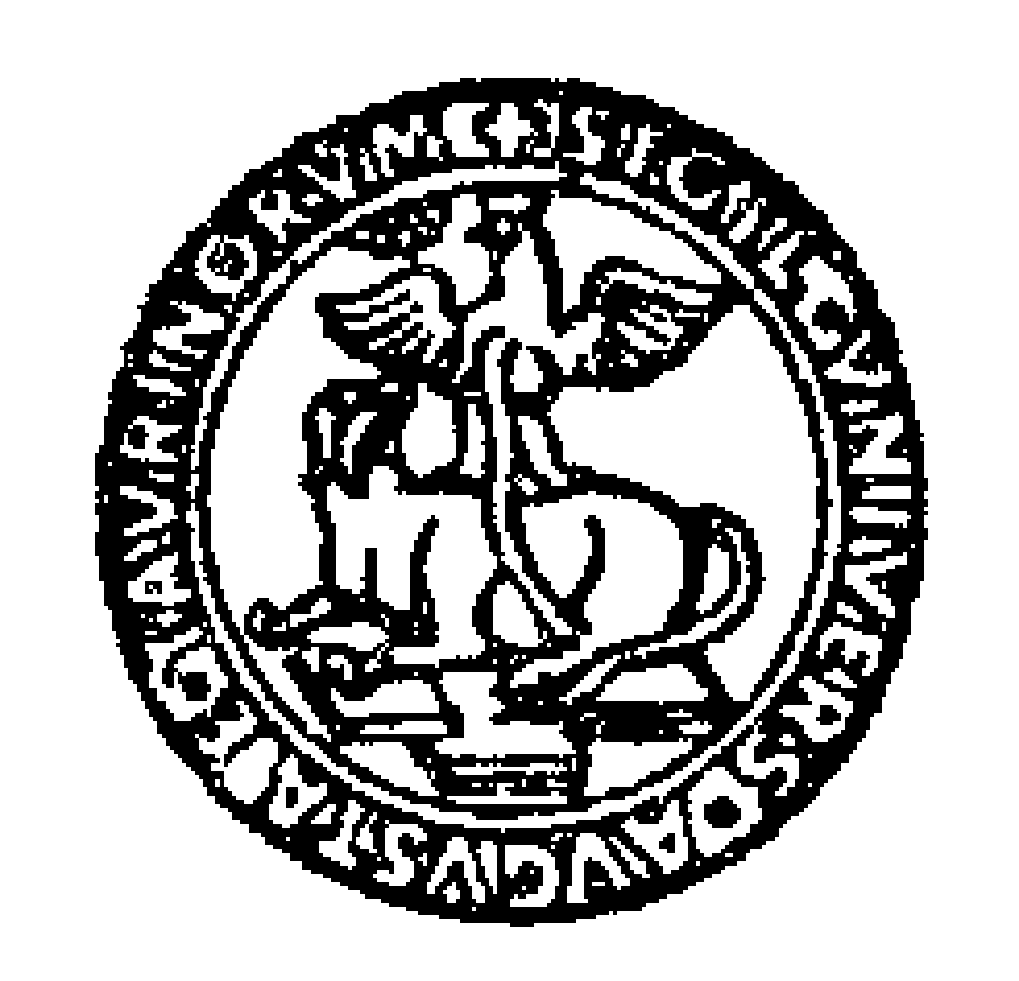 UNIVERSITÀ DEGLI STUDI DI TORINODIPARTIMENTO di PSICOLOGIASERVIZIO TIROCINIPalazzo Badini - Via Verdi, 10 - 10124 TORINOELENCO SEDI CONVENZIONATE PER IL TIROCINIO PROFESSIONALIZZANTE1000 ore Continuativo Post-Lauream,1000 ore Continuativo, 900 ore Post-Lauream (laurea quinquennale) e500 ore Post-Lauream Albo BFinestra di iscrizione dal 21/09/2021 al 31/10/2021 (periodo in cui è possibile contattare le sedi e presentare i documenti d’iscrizione in segreteria studenti) Finestra di avvio del tirocinio dal 21/09/2021 al 31/10/2021 (la data d’inizio viene concordata con la sede).Si consiglia di leggere le informazioni presenti in questa sezione prima di consultare l'elenco:1) Formazione sulla sicurezza- Nell’elenco, nel campo Note relativo ad alcune sedi, è indicata la necessità di aver svolto il corso base sulla sicurezza di 4 ore.Gli eventuali candidati selezionati che avessero necessità di svolgere il corso potranno utilizzare il corso base sulla sicurezza di 4 ore in modalità on line messo a disposizione dal Dipartimento di Psicologia. Le istruzioni per accedere sono disponibili al seguente link. Il corso si conclude con un test che si supera con almeno 10 risposte esatte. Se il test viene superato sarà possibile scaricare l’attestato.- Per alcune sedi nel campo Note è indicato di mettersi in contatto con l’ufficio tirocini nel momento in cui si viene selezionati per svolgere il tirocinio in quella sede. In presenza dell’avviso quindi, se si viene selezionati e non si è già in possesso della formazione base e specifica sulla sicurezza, è necessario prendere tempestivamente contatto con l’ufficio tirocini scrivendo un’e-mail a tirocini.psicologia@unito.it 2) Informazioni importantiLe modalità di iscrizione/consegna dei documenti stabilite con la segreteria studenti sono disponibili al seguente link (sezione: “Per iscriversi al tirocinio occorre”)Tutte le sedi presenti in elenco sono convenzionate con il Dipartimento di PsicologiaE’ importante leggere sempre con attenzione gli avvisi presenti nell’ultima colonna dell’elenco (Note)Il Dipartimento di Psicologia attiva il tirocinio professionalizzante post lauream esclusivamente per i propri laureati e non per i laureati di altri AteneiConsigliamo la lettura dei programmi di tirocinio che sono consultabili al seguente linkEntro la chiusura della finestra di iscrizione saranno tempestivamente inserite sul sito eventuali informazioni aggiuntive (relative alle disponibilità delle sedi o agli indirizzi da contattare) che dovessero pervenire al Servizio Tirocini da parte delle sedi stesse. Per verificare eventuali aggiornamenti vi invitiamo quindi a consultare le pagine web dei tirocini dove, nel caso di aggiornamenti, verrà ripubblicato l’elenco sedi.Vi invitiamo in fase di colloquio a chiedere ai referenti delle sedi tutte le informazioni sulla modalità di svolgimento del tirocinio (in presenza o mista in presenza/a distanza), sull’utilizzo dei dispositivi di protezione individuale, sulla necessità o meno di avere il green pass. 3) Indicazioni per la lettura dell’elenco:Legenda della prima colonna (Disp):Sì: la sede ha dato disponibilità per questa finestra d’iscrizione No: la sede non ha dato disponibilità per questa finestra d’iscrizioneN.D.: informazione non disponibile per questa finestra di iscrizione – La sede non ha fornito l’informazione richiesta per questa finestra. Molte sedi fuori Regione spesso non forniscono questa informazione ma è possibile provare ugualmente a contattarle.Le altre colonne riportano i riferimenti da contattare ed altre informazioni utili, se fornite, in merito al numero di posti e alle modalità per candidarsi. In assenza di indicazioni su come candidarsi inviare il cv all’indirizzo e-mail indicato oppure telefonare (se è indicato un numero di telefono). Nell’ultima colonna sono presenti gli avvisi che indicano se è necessaria la formazione sulla sicurezza o altre informazioni utili da leggere.4) Indicazioni per la domanda da presentare alla sede:Nell’e-mail indicare sempre: Nome del referenteTipologia di tirocinio: Tirocinio 1000 ore Continuativo, 1000 ore Post-Lauream, 900 ore Post-Lauream (laurea quinquennale) o 500 ore Post-Lauream Albo BAllegare il curriculum vitae (il curriculum può essere redatto seguendo le indicazioni presentate in fondo a questo elenco).ENTI PUBBLICI REGIONE PIEMONTEENTI PUBBLICI ALTRE REGIONIENTI PRIVATIREGIONE PIEMONTEENTI PRIVATIALTRE REGIONIENTI AREA LAVOROREGIONE PIEMONTEENTI AREA LAVOROALTRE REGIONIINDICAZIONI PER LA REDAZIONE DEL CURRICULUM PER CANDIDARSI ALLE SEDI DI TIROCINIOIl curriculum deve contenere le seguenti informazioni:Istruzione e formazione:1) Dati anagrafici: nome, cognome, data e luogo di nascita, residenza, domicilio, telefono, e-mail di Ateneo2) Laurea conseguita/Corso di Laurea e anno a cui si è iscritti – Titolo tesi e voto di laurea3) Esami sostenuti con relativa votazione4) Laurea Triennale conseguita con relativa votazione5) Diploma di scuola superiore con relativa votazione Esperienze professionali:1) Tirocinio svolto nel triennio (se svolto): sede, monte ore, attività svolte 2) Laboratori frequentati3) Seminari frequentati4) Altre esperienze rilevanti (stage, volontariato in ambito psicologico, servizio civile)Conoscenze e Competenze:1) Conoscenza lingue straniere (specificare se la propria conoscenza riguarda la lingua scritta, parlata o entrambe)2) Competenze informatiche 3) Altre competenzeAmbito di interesse del tirocinio (specificando anche eventuali corsi e/o attività svolte inerenti l’ambito di interesse)Disponibilità territorialeDispENTIREFERENTI & INDIRIZZIPOSTI DISPONIBILINOTESìDipartimento di Psicologia Università degli Studi di TorinoPossono svolgere la funzione di tutor dei tirocini professionalizzanti svolti presso il Dipartimento di Psicologia:- professori ordinari/associati e ricercatori iscritti all'Albo A degli Psicologi da almeno tre anni- coloro che hanno un rapporto formale con il Dipartimento (assegnisti e dottorandi iscritti all'Albo A degli Psicologi da almeno tre anni).In questo caso il tutor dovrà compilare il modulo disponibile al seguente link e farlo firmare dal Direttore del Dipartimento. Contattare l’ufficio tirocini via e-mail per la firma del documentoVia Verdi, 1010124 TorinoContattare un docente tutor per verificare la disponibilitàImportante:E’ necessario seguire il corso base on-line sulla sicurezza (4 ore), sostenere il test finale e scaricare l'attestato. Le istruzioni per accedere sono disponibili al seguente linkSìA.S.O. S. Croce e CarleCUNEONeuropsichiatria InfantileDr.ssa Pellotieripellotieri.v@ospedale.cuneo.itVia A. Carle, 512100 Cuneo 1 postoSìAsl Città di TorinoDipartimento Materno Infantile - NPI NordDr. Belloneflavio.bellone@aslcittaditorino.it2 postiInviare il cv via e-mail a:flavio.bellone@aslcittaditorino.itVerrà effettuata una preselezione sulla base del cv.Saranno contattati personalmente SOLO i soggetti selezionati.Importante: Solo chi verrà selezionato per svolgere il tirocinio presso questa sede deve tempestivamente mettersi in contatto con l’ufficio tirocini scrivendo a: tirocini.psicologia@unito.itInformiamo che su richiesta dell'Asl Città di Torino ai tirocinanti selezionati verrà richiesto di presentare la certificazione vaccinale MPR, DTP, Epatite B e Test di Mantoux basale non superiore ad un anno.SìAsl Città di TorinoDipartimento Materno Infantile - NPI SudDr.ssa Mattaalessandra.matta@aslcittaditorino.it8 postiInviare il cv via e-mail a:alessandra.matta@aslcittaditorino.itVerrà effettuata una preselezione sulla base del cv.Saranno contattati personalmente SOLO i soggetti selezionati.Importante: Solo chi verrà selezionato per svolgere il tirocinio presso questa sede deve tempestivamente mettersi in contatto con l’ufficio tirocini scrivendo a: tirocini.psicologia@unito.itInformiamo che su richiesta dell'Asl Città di Torino ai tirocinanti selezionati verrà richiesto di presentare la certificazione vaccinale MPR, DTP, Epatite B e Test di Mantoux basale non superiore ad un anno.SìAsl Città di TorinoCentri Adolescenti di Via Moretta e Via del Ridottoadolescentiasl@aslcittaditorino.it2 postiInviare il cv via e-mail a:adolescentiasl@aslcittaditorino.itVerrà effettuata una preselezione sulla base del cv.Saranno contattati personalmente SOLO i soggetti selezionati.Importante: Solo chi verrà selezionato per svolgere il tirocinio presso questa sede deve tempestivamente mettersi in contatto con l’ufficio tirocini scrivendo a: tirocini.psicologia@unito.itInformiamo che su richiesta dell'Asl Città di Torino ai tirocinanti selezionati verrà richiesto di presentare la certificazione vaccinale MPR, DTP, Epatite B e Test di Mantoux basale non superiore ad un anno.SìAsl Città di TorinoDipartimento delle Dipendenze SudDr.ssa Campagnatiziana.campagna@aslcittaditorino.it1 postoInviare il cv via e-mail a:tiziana.campagna@aslcittaditorino.itVerrà effettuata una preselezione sulla base del cv.Saranno contattati personalmente SOLO i soggetti selezionati.Importante: Solo chi verrà selezionato per svolgere il tirocinio presso questa sede deve tempestivamente mettersi in contatto con l’ufficio tirocini scrivendo a: tirocini.psicologia@unito.itInformiamo che su richiesta dell'Asl Città di Torino ai tirocinanti selezionati verrà richiesto di presentare la certificazione vaccinale MPR, DTP, Epatite B e Test di Mantoux basale non superiore ad un anno.SìAsl Città di TorinoDipartimento delle Dipendenze NordDr.ssa Perottoelena.perotto@aslcittaditorino.it1 postoInviare il cv via e-mail a:elena.perotto@aslcittaditorino.itVerrà effettuata una preselezione sulla base del cv.Saranno contattati personalmente SOLO i soggetti selezionati.Importante: Solo chi verrà selezionato per svolgere il tirocinio presso questa sede deve tempestivamente mettersi in contatto con l’ufficio tirocini scrivendo a: tirocini.psicologia@unito.itInformiamo che su richiesta dell'Asl Città di Torino ai tirocinanti selezionati verrà richiesto di presentare la certificazione vaccinale MPR, DTP, Epatite B e Test di Mantoux basale non superiore ad un anno.SìAsl Città di TorinoDipartimento di Salute Mentale ROT SUDEst (CSM di V. Petitti)  Dr. Rivarafabio.rivara@aslcittaditorino.it 2 postiInviare il cv via e-mail a:fabio.rivara@aslcittaditorino.it Verrà effettuata una preselezione sulla base del cv.Saranno contattati personalmente SOLO i soggetti selezionati.Importante: Solo chi verrà selezionato per svolgere il tirocinio presso questa sede deve tempestivamente mettersi in contatto con l’ufficio tirocini scrivendo a: tirocini.psicologia@unito.itInformiamo che su richiesta dell'Asl Città di Torino ai tirocinanti selezionati verrà richiesto di presentare la certificazione vaccinale MPR, DTP, Epatite B e Test di Mantoux basale non superiore ad un anno.SìAsl Città di TorinoDipartimento di Salute Mentale ROT NORD Ovest Dr.ssa Verdebarbara.verde@aslcittaditorino.it1 postoInviare il cv via e-mail a:barbara.verde@aslcittaditorino.it Verrà effettuata una preselezione sulla base del cv.Saranno contattati personalmente SOLO i soggetti selezionati.Importante: Solo chi verrà selezionato per svolgere il tirocinio presso questa sede deve tempestivamente mettersi in contatto con l’ufficio tirocini scrivendo a: tirocini.psicologia@unito.itInformiamo che su richiesta dell'Asl Città di Torino ai tirocinanti selezionati verrà richiesto di presentare la certificazione vaccinale MPR, DTP, Epatite B e Test di Mantoux basale non superiore ad un anno.SìAsl Città di TorinoSS Psicologia (Psicologia Aziendale) Dr. Gonellamarco.gonella@aslcittaditorino.it2 postiInviare il cv via e-mail a:psicologia.aziendale@aslcittaditorino.itVerrà effettuata una preselezione sulla base del cv.Saranno contattati personalmente SOLO i soggetti selezionati.Importante:Solo chi verrà selezionato per svolgere il tirocinio presso questa sede deve tempestivamente mettersi in contatto con l’ufficio tirocini scrivendo a: tirocini.psicologia@unito.itInformiamo che su richiesta dell'Asl Città di Torino ai tirocinanti selezionati verrà richiesto di presentare la certificazione vaccinale MPR, DTP, Epatite B e Test di Mantoux basale non superiore ad un anno.SìAsl Città di TorinoAmbulatorio di Neuropsicologia di Via MonginevroDr,ssa Ballasilvia.balla@aslcittaditorino.it2 postiInviare il cv via e-mail a:silvia.balla@aslcittaditorino.itVerrà effettuata una preselezione sulla base del cv.Saranno contattati personalmente SOLO i soggetti selezionati.Importante:Solo chi verrà selezionato per svolgere il tirocinio presso questa sede deve tempestivamente mettersi in contatto con l’ufficio tirocini scrivendo a: tirocini.psicologia@unito.itInformiamo che su richiesta dell'Asl Città di Torino ai tirocinanti selezionati verrà richiesto di presentare la certificazione vaccinale MPR, DTP, Epatite B e Test di Mantoux basale non superiore ad un anno.NoAOU Città della Salute e della scienza di TorinoPresidio Ospedaliero Sant'Anna Ospedale Ostetrico GinecologicoDr.ssa CarlettoPresidio Ospedaliero Sant'Anna Ospedale Ostetrico GinecologicoImportante:Chi verrà selezionato per svolgere il tirocinio presso questa sede deve tempestivamente mettersi in contatto con l’ufficio tirocini scrivendo a: tirocini.psicologia@unito.itSìAOU Città della Salute e della scienza di TorinoOspedale Infantile Regina Margherita - Dipartimento di Scienze Pediatriche e dell’AdolescenzaDr.ssa LongoDr.ssa Zanini Buccellaelena.longo@unito.itezaninibuccella@cittadellasalute.to.it4 postiModalità di selezione:Vista la difficoltà a poter accogliere un numero elevato di studenti per la selezione possono candidarsi soltanto i laureati magistrali in "Psicologia Clinica: salute e interventi nella comunità".Entro il 22/09 h 20,00 devono essere inviati i curriculum  ad entrambi gli indirizzi mail:- Elaine Zanini buccella  ezaninibuccella@cittadellasalute.to.it- Elena Longo elena.longo@unito.itI colloqui saranno effettuati il 24 settembre; alle h 8,30.Attenzione: I candidati devono presentarsi, puntuali ma non prima dell’orario concordato,  presso l'Aula Magna, piano terra dell'ospedale Regina Margherita per la descrizione del servizio che avverrà prima dei colloqui individuali.Chi partecipa alle selezioni deve avere il green pass e mostrarlo,Importante:Chi verrà selezionato per svolgere il tirocinio presso questa sede deve tempestivamente mettersi in contatto con l’ufficio tirocini scrivendo a: tirocini.psicologia@unito.itSìAOU Città della Salute e della scienza di TorinoS.C. Psicologia Clinica e Oncologica U. Dr.ssa VarettoProf. Castellitirocinio.psicologiaclinica@gmail.com Corso Bramante, 88/9010126 Torino (TO)4 postiModalità di candidatura se posti disponibili: invio della domanda indirizzata alla Dr.ssa Antonella Varetto o al Prof Lorys Castelli all'indirizzo: tirocinio.psicologiaclinica@gmail.comImportante:Chi verrà selezionato per svolgere il tirocinio presso questa sede deve tempestivamente mettersi in contatto con l’ufficio tirocini scrivendo a: tirocini.psicologia@unito.itSìAOU Città della Salute e della scienza di TorinoCentro per la Sclerosi Laterale Amiotrofica – Neurologia IDr.ssa Mastroenza.mastro@unito.itDr.ssa Iazzolinobarbara.iazzolino@gmail.comVia Cherasco, 1510126 Torino (TO)1-2 posti (Dr.ssa Iazzolino)Importante:Solo chi verrà selezionato per svolgere il tirocinio presso questa sede deve tempestivamente mettersi in contatto con l’ufficio tirocini scrivendo a: tirocini.psicologia@unito.itNoAOU Città della Salute e della scienza di TorinoSSCVD Medicina del sonnoDr.ssa Giordano alessandra.giordano@unito.it Via Cherasco, 1510126 Torino (TO)Importante:Solo chi verrà selezionato per svolgere il tirocinio presso questa sede deve tempestivamente mettersi in contatto con l’ufficio tirocini scrivendo a: tirocini.psicologia@unito.itNoAOU Città della Salute e della scienza di TorinoS.C. Neurologia 2UDirettore: Prof. LopianoDott.ssa Montanarotirocinio.neurologia2@gmail.comVia Cherasco, 1510126 Torino (TO)Inviare cv via e-mailImportante:Solo chi verrà selezionato per svolgere il tirocinio presso questa sede deve tempestivamente mettersi in contatto con l’ufficio tirocini scrivendo a: tirocini.psicologia@unito.itNoDipartimento di Neuroscienze  Sezione Fisiologia Università degli Studi diTorino Dr. Sacchetti 011/6708171011/6706614benedetto.sacchetti@unito.itC.so Raffaello, 30 10125 Torino (TO)Importante:Sorveglianza sanitaria: chi comincia il tirocinio in questa sede deve scrivere tempestivamente a tirocini.psicologia@unito.it per ricevere il modulo da compilare.SìA.S.L. TO 3Struttura Semplice Psicologia dell’Età EvolutivaDirezione (Coordinamento progetti Età Evolutiva, Ufficio Unico Provvedimenti Autorità Giudiziarie, Collaborazione con il Dipartimento di Psicologia)Ambulatorio Centro (Rivoli e Collegno)Ambulatorio Sud (Orbassano)Ambulatorio Nord (Venaria)Ambulatorio Pinerolese (Pinerolo e Pomaretto)Ambulatorio Val Susa e Val Sangone (Sant’Antonino, Avigliana e Giaveno) Centri Psicoterapia Adolescenti e Giovane Adulto (Venaria, Collegno, Rivoli)Centri Psicoterapia familiare (Pinerolo, Venaria)Centri Disturbi Specifici Apprendimento (Rivoli, Collegno, Venaria, Pianezza, Val di Susa-Sangone, Pinerolo, Orbassano)Centro Autismo Infantile (S. Antonino Susa)Dr.ssa Ridolfieridolfi@aslto3.piemonte.itSìA.S.L TO 3Struttura Semplice Psicologia ClinicaPsicogeriatria(Pinerolo, Grugliasco, Luserna San Giovanni)Neuropsicologia riabilitativa(Ospedale di Rivoli, Ospedale di Pinerolo e ambulatori di Grugliasco)Dr.ssa Ridolfieridolfi@aslto3.piemonte.itSìA.S.L TO 3Struttura Semplice Psicologia ClinicaSalute Mentale(Collegno, Grugliasco, Pinerolo, Rivoli, Venaria, Pianezza, Orbassano, Avigliana, Susa, Torre Pellice, Villar Perosa)Dr.ssa Ridolfieridolfi@aslto3.piemonte.itE’ possibile un tirocinio in attività clinica individuale e gruppale in terapie espressive (Venaria - Pianezza)All’interno dell’area funzionale è presente la possibilità di svolgere il tirocinio al servizio IESA, che si occupa degli inserimenti eterofamiliari supportati (Collegno)SìA.S.L TO 3 Struttura Semplice Psicologia ClinicaDipendenze Patologiche (Collegno, Grugliasco, Rivoli, Orbassano, Susa, Giaveno, Pinerolo, Venaria, Pomaretto)Dr.ssa Ridolfieridolfi@aslto3.piemonte.itSìA.S.L TO 3Struttura Semplice Psicologia ClinicaDisabilità e famiglie fragili(Collegno, Rivoli, Orbassano, Venaria, Val di Susa, Pinerolo)Dr.ssa Ridolfieridolfi@aslto3.piemonte.itSìA.S.L TO 3 Struttura Semplice Psicologia ClinicaPsicooncologia (Collegno e Pinerolo)Patologie ECE (Elevato Carico Emotivo(Rivoli e Pinerolo)Dr.ssa Ridolfieridolfi@aslto3.piemonte.itSìA.S.L TO 3 Struttura semplice psicologia clinicaPromozione della salute (Sede prevalente a Pinerolo + altre sedi sul territorio)Promozione della salute nelle scuole secondarie di secondo grado e psicologia dell’organizzazione sanitariaGestione del rischio clinico e progettazione europea in ambito sanitarioDr.ssa Ridolfieridolfi@aslto3.piemonte.itVedidettaglio a latoASL TO4  S.S. Psicologia della Salute in Età EvolutivaResponsabile F/FDr.ssa Osvalda Barbinobarbin@aslto4.piemonte.it011/9176331Via Togliatti ang. Via Nino Costa Chivasso (TO)Dr.ssa Baulinosbaulino@aslto4.piemonte.it011/9176331-Via Togliatti ang. Via Nino Costa Chivasso (TO)  -Sede di San Mauro Torinese (TO)Dr.ssa Curtogcurto@aslto4.piemonte.it Via Santi Cosma e Damiano, 1Borgaro Torinese (TO)Dr.ssa Lazzarottoelazzarotto@aslto4.piemonte.it 0125/414400-Via del Saudino, 3 Ivrea-Via Roma, 22 CalusoDr.ssa Ronchetto Salvanalronchettosalvana@aslto4.piemonte.itPiazzale On. P. NenniTel 0124/5181667 – 0214/5181666CastellamonteDr.ssa Quassogquasso@aslto4.piemonte.itOspedale Civico - Via Santa Cristina, 3 011/3021604CastellamonteDr.ssa Baulino: Chivasso e San Mauro 3 postiDr.ssa Curto: Borgaro no postiDr.ssa Lazzarotto: -Ivrea 6-8 posti-Caluso no postiDr.ssa Ronchetto Salvana: Castellamonte 2 postiDr.ssa QuassoNo posti per Settimo  Importante:Chi svolgerà il tirocinio presso questa sede deve seguire il corso base sulla sicurezza.Per accedere al corso: link Il tirocinante deve presentare l’attestato alla sede di tirocinioInviare via mail lettera motivazionale, dati di contatto e curriculum comprensivo di esami svolti e relative votazioni.Vedidettaglio a latoASL TO4 Centro di Salute MentaleDr.ssa Annamaria Accettaaaccetta@aslto4.piemonte.it 011/8212238CSM Chivasso Via Blatta, 10CSM Settimo Torinese Via AriostoDr.ssa Accetta:Chivasso e Settimo 2 postiInviare CV via mailImportante:Chi svolgerà il tirocinio presso questa sede deve seguire il corso base sulla sicurezza.Per accedere al corso: link Il tirocinante deve presentare l’attestato alla sede di tirociniovedi dettaglio a latoASL TO4 S.C. Ser.D.Dr. Maurizio Azzalinimazzalini@aslto4.piemonte.it 011/9217556Via Mazzini, 1Ciriè Dr.ssa Silvia Ragliasraglia@aslto4.piemonte.it 0123/301705Via Bocciarelli, 2 LanzoDr.ssa Lorena Santagatilsantagati@aslto4.piemonte.it Tel. 011/8212517Via Don Paviolo, 5Settimo TorineseDr. Azzalini: Ciriè 1 posto Dr.ssa Raglia: Lanzo no posti Dr.ssa Santagati: informazione non disponibileInviare CV via mailImportante:Chi svolgerà il tirocinio presso questa sede deve seguire il corso base sulla sicurezza.Per accedere al corso: link Il tirocinante deve presentare l’attestato alla sede di tirocinioSìA.S.L TO 5 Servizio di PsicologiaArea AdultiArea MinoriDr. Ferrerotirocini.psicologia@aslto5.piemonte.itVia Padre Baravalle, 310022 Carmagnola (TO)1 posto area minoriPerché la richiesta sia presa in considerazione le domande, corredate da curriculum, numero telefonico, area e periodo del tirocinio, devono essere inviate per e-mail al referente.
Qualora gli studenti non avessero individuato una sede precisa, il referente svolgerà azione di orientamento, ma l'accettazione della domanda è tuttavia subordinata al parere positivo del tutor.Lo svolgimento delle attività di tirocinio avverrà in modalità mista (presenza/distanza).Importante:Chi svolgerà il tirocinio presso questa sede deve seguire il corso base sulla sicurezza.Per accedere al corso: link Il tirocinante deve presentare l’attestato alla sede di tirocinioNoA.S.L TO 5 Servizio di Psicologia Area AdultiArea MinoriDr. Ferrerotirocini.psicologia@aslto5.piemonte.itVia Vittime di Bologna 20 10024 Moncalieri (TO)Perché la richiesta sia presa in considerazione le domande, corredate da curriculum, numero telefonico, area e periodo del tirocinio, devono essere inviate per e-mail al referente.
Qualora gli studenti non avessero individuato una sede precisa, il referente svolgerà azione di orientamento, ma l'accettazione della domanda è tuttavia subordinata al parere positivo del tutor.Importante:Chi svolgerà il tirocinio presso questa sede deve seguire il corso base sulla sicurezza.Per accedere al corso: link Il tirocinante deve presentare l’attestato alla sede di tirocinioSìA.S.L TO 5 Servizio di Psicologia Area AdultiArea MinoriDr. Ferrerotirocini.psicologia@aslto5.piemonte.itStrada Fontaneto, 2610023 Chieri (TO)2 posti area minoriPerché la richiesta sia presa in considerazione le domande, corredate da curriculum, numero telefonico, area e periodo del tirocinio, devono essere inviate per e-mail al referente.
Qualora gli studenti non avessero individuato una sede precisa, il referente svolgerà azione di orientamento, ma l'accettazione della domanda è tuttavia subordinata al parere positivo del tutor.Importante:Chi svolgerà il tirocinio presso questa sede deve seguire il corso base sulla sicurezza.Per accedere al corso: link Il tirocinante deve presentare l’attestato alla sede di tirocinioSìA.S.L TO 5 Servizio di PsicologiaArea AdultiArea MinoriDr. Ferrerotirocini.psicologia@aslto5.piemonte.itVia Debouché, 8 10042 Nichelino (TO)2 posti area minoriPerché la richiesta sia presa in considerazione le domande, corredate da curriculum, numero telefonico, area e periodo del tirocinio, devono essere inviate per e-mail al referente.
Qualora gli studenti non avessero individuato una sede precisa, il referente svolgerà azione di orientamento, ma l'accettazione della domanda è tuttavia subordinata al parere positivo del tutor.Importante:Chi svolgerà il tirocinio presso questa sede deve seguire il corso base sulla sicurezza.Per accedere al corso: link Il tirocinante deve presentare l’attestato alla sede di tirocinioSìASL ALSS Psicologia Distrettic/o Distretti di Alessandria-Tortona-Acqui-Ovada-Casale-NoviDr.ssa Polettorpoletto@aslal.it Distretti di Alessandria-Tortona-Acqui-Ovada-Casale-Novi-1 posto per il CSM di Alessandria-1 posto per il Distretto di Alessandria-1 posto per il CSM di Novi Ligure-2 posti (1 Ambulatorio Psicologia e 1 Ambulatorio Neuropsicologia) per il Distretto Novi Ligure/Tortona-1 posto per il CSM di Tortona-1 posto per il CSM di Acqui Terme-1 posto per il CSM di Casale MonferratoImportante:Inviare la propria candidatura ad inizio finestra di iscrizioneSìAsl AL  Hospice Monsignor ZaccheoDott. Pacepace.fabrizio@gmail.comHospice Monsignor ZaccheoUnità OperativaCure Palliative (UOCP)Strada Vecchia Pozzo S.Evasio 2/E15033 Casale Monferrato (AL)2 postiSìA.S.L. ATAstiDr. Marencogmarenco@asl.at.itServizio di Psicologia Clinica c/o l'Ospedale Cardinal Massaia Corso Dante Alighieri, 202AstiAltri servizi coinvolti: Serd, Consultorio, NPI, DSM (sedi di Asti e di Nizza Monferrato)3 postiInviare un cv all’indirizzo e-mail indicatoIl referente incontra i tirocinanti e poi li invia a fare un colloquio con il possibile tutor.Importante:Chi svolgerà il tirocinio presso questa sede deve avere una formazione sulla sicurezza (corso base di 4 ore e corso specifico di 12 ore).Per accedere al corso base del Dipartimento di Psicologia: link SìA.S.L. VC - VercelliS.C. Psicologia (Sedi di Vercelli, Santhià, Gattinara, Borgosesia, Varallo)Dr.ssa Colombari0161/593639(lun dalle 8.00 alle 15.30)patrizia.colombari@aslvc.piemonte.itVia Crosa, 413100 Vercelli (VC)-2 posti Vercelli -1 posto Borgosesia SìA.S.L. CN 1  Cuneo, Mondovì e Savigliano	Sig.ra Piana0171/450216-450187cinziaasmaretta.piana@aslcn1.itVia Carlo Boggio, 12 12100 Cuneo (CN)Inviare CV via mailImportanteIl tirocinante dovrà seguire il corso base sulla sicurezza messo a disposizione dal Dipartimento. Per accedere al corso: link Il tirocinante dovrà presentare l’attestato alla sede di tirocinio.SìA.S.L. CN 2Sedi territoriali e ospedaliere di Alba, Bra e VerdunoDr. Saglietti   - Dr.ssa Baldi0173 - 316070psicologia@aslcn2.it S.C. Psicologia in Ospedale a Verduno, Casa della Salute di Alba e Casa della Salute di Bra8 posti distribuiti tra le sedi delle Case della Salute di Alba e di Bra ed il Presidio Ospedaliero “M.e P. Ferrero" di VerdunoInviare CV via mail all’attenzione del Dr. SagliettiPreferibile la consultazione del link:https://www.aslcn2.it/specialita-mediche/psicologia/ prima dell’invio delle candidature"SìCentro di Psicologia dello Sport e della Prestazione Umana “Umbro Marcaccioli”, ISEFDr. Vercelli011/7764708info@psycosport.comPiazza Bernini, 12  10143 Torino (TO)2 posti da 1000 oreInviare CV via mailNDAzienda Ospedaliero Universitaria San Luigi Gonzaga di OrbassanoS.C.D.U. PsichiatriaDr.ssa Patanèpsichiatria.deg@sanluigi.piemonte.it011/9026504Regione Gonzole, 1010043 Orbassano (TO)Inviare CV via mailImportante:I tirocinanti selezionati dovranno svolgere il corso base sulla sicurezza. Per accedere al corso: link Inoltre, dovranno tempestivamente mettersi in contatto con la sede sia per la formazione specifica sulla sicurezza che per la sorveglianza sanitaria.SìAzienda Ospedaliera  “SS Antonio e Biagio e C. Arrigo” Dr.ssa Sterpone rsterpone@ospedale.al.it SSD di PsicologiaSpalto Marengo, 46  15121 Alessandria Tre presidi: Ospedale Civile (adulti) Ospedale Infantile, Borsalino (Riabilitazione)4 postiInviare CV via mailSìA.S.L. BI
Psichiatria Adulti Neuropsichiatria Infantile SerD e area Dipendenze Lavoro e Formazione (OSRU) Psicologia Clinica Ospedaliera Consultorio FamiliareDr.ssa AcquadroLoredana.Acquadro@aslbi.piemonte.itVia Campagnè, 7/A 13900 Biella (BI) 10 postiInviare CV via mail Importante:Leggere attentamente “L’INFORMATIVA SULLA SICUREZZA” pubblicata al seguente linkNoAzienda Sanitaria Ospedaliera Ordine MaurizianoDr.ssa LaezzaS.S.D. Psicologia ClinicaLargo Filippo Turati, 6210100 Torino (TO)Inviare CV via mailNDIstituti Clinici Scientifici MaugeriVeruno (NO)Dr. Balestronigianluigi.balestroni@fsm.it Servizio di PsicologiaVia per Revislate, 13 28010 Veruno (NO)NDAsl NO NovaraDr.ssa Righisara.righi@asl.novara.itBorgomanero Servizio di Psicologia - V.le Zoppis, 10S.C. Psichiatria Area Nord - V.le Zoppis, 8S.C. Ser.T. e S.C. Neuropsichiatria Infantile – V.le Zoppis, 6NovaraS.C. Psichiatria Area Sud S.C. Ser.TS.C. Neuropsichiatria InfantileV.le Roma, 7GalliateS.C. NPI - Via Varzi 21TrecateS.C. Ser.T. - Via Rugiada 20AronaS.C. Psichiatria Area Nord - Via San Carlo, 7S.C. Ser.T. -  Piazza De Filippi, 2S.C. Neuropsichiatria Infantile - Via San Carlo, 11Importante:Chi svolge il tirocinio presso l’Asl NO Novara deve obbligatoriamente seguire il corso base sulla sicurezza.Per accedere al corso: linkIl tirocinante deve presentare l’attestato alla sede di tirocinioDispENTIREFERENTI e INDIRIZZIPOSTI DISPONIBILINOTENDAUSL 4 di TeramoAbruzzoContattare ufficio “Formazione, Aggiornamento e Qualità”:Dr.ssa Daniaformazionequalita@aslteramo.itCirc.ne Ragusa, 164100 Teramo (TE)SìAZIENDA SANITARIA PROVINCIALE 5 DI REGIONE CALABRIACalabriaDr. Mafriciufficiotirocini@asprc.itVia Rosselli, 389123 Reggio Calabria (RC)4 postiSìUniversità degli studi di BresciaSettore di Psicologia Clinica e Dinamica (aree Psicologia clinica, Psicologia del lavoro e delle organizzazioni e Psicologia dello Sviluppo)LombardiaProf. Ghilardialberto.ghilardi@unibs.itResponsabile SSD Psicologia
Clinica e Dinamica DSCSDr.ssa Ferrabolidaniela.ferraboli@unibs.it
Dipartimento Scienze Cliniche e SperimentaliViale Europa, 11
25123 Brescia (BR)Sì posti con la Dr.ssa FerraboliInviare CV via mail ad entrambi i recapiti e-mailVedi terza colonnaASUR MarcheMarcheFABRIANO DistrettoUMEA Dr.ssa Minzionifrancesca.minzioni@sanita.marche.itUMEE Dr.ssa Ferroniluciana.ferroni@sanita.marche.itAttività Consultoriali Dr.ssa Lupinisimona.lupini2@sanita.marche.itANCONADistrettoAttività Consultoriali di Falconara Dr.ssa Mancia francesca.mancia@sanita.marche.itAttività Consultoriali di AnconaDr.ssa Cardoneannalisa.cardone@sanita.marche.itAttività Consultoriali di AnconaDr.ssa Tossichettitossichetti.dottvaleria@gmail.comAttività Consultoriali di AnconaDr.ssa De Rienzocristina.derienzo@sanita.marche.itAttività Consultoriali di Ancona - Area Tutela Minorile ed Equipe AffidoDr. Menganipaolo.mengani@sanita.marche.itAttività Consultoriali di Castelfidardo - Ancona e LoretoDr.ssa Gattirita.gatti@sanita.marche.itCasa Circondariale MontacutoDr.ssa Braconijolanda.braconi@sanita.marche.itModulo Dipartimentale Handicap - UMEE di OsimoDr. Benedettiferdinando.benedetti@sanita.marche.itModulo Dipartimentale Handicap - UMEE di AnconaDr.ssa Galeazzidonatella.galeazzi@sanita.marche.itModulo Dipartimentale Handicap - UMEE di FalconaraDr. Morettigaetanomaria.moretti@sanita.marche.itModulo Dipartimentale Handicap - UMEE/UMEA di AnconaDr.ssa Moscamartina.mosca@sanita.marche.itModulo Dipartimentale Handicap - UMEE di AnconaDr. Recanatinilorenzo.recanatini@sanita.marche.itModulo Dipartimentale Handicap - UMEE/UMEA di CastelfidardoDr.ssa Rossiniroberta.rossini1@sanita.marche.itDipartimento DipendenzeDipartimento delle Dipendenze di CastelfidardoDr. Balestramarco.balestra@sanita.marche.itDipartimento delle Dipendenze di JesiDr.ssa Pasquinellimascia.pasquinelli@sanita.marche.itDipartimento delle Dipendenze di Ancona Dr.ssa Rossettiriccarda.rossetti@sanita.marche.itDipartimento delle Dipendenze di Ancona e Centro Alcologia di FalconaraDr.ssa Gasparrielisabetta.gasparri@sanita.marche.itDipartimento delle Dipendenze di AnconaDr. Rabbonirodolfo.rabboni@sanita.marche.itDipartimento Salute MentaleCSM Nord - Struttura Riabilitativa "Il Gabbiano" di FalconaraDr.ssa Romagnolirosanna.romagnoli@sanita.marche.itCSM Centro – AnconaDr.ssa Mazzantiantonella.mazzanti@sanita.marche.itCSM Nord Dr.ssa Lombardiassunta.lombardi@sanita.marche.itCSM Centro – AnconaDr.ssa Cerioniannagrazia.cerioni@sanita.marche.itJESIDistrettoPrestazioni Specialistiche Residenti a Jesi e FilottranoDr.ssa Boncimariarosaria.bonci@sanita.marche.itAttività ConsultorialiDr.ssa Manciafrancesca.mancia@sanita.marche.itDipartimento Salute Mentale U.O. Psichiatria	Dr. Burattinifranco.burattini@sanita.marche.itSENIGALLIADipartimento Dipendenze	Servizio Tossicodipendenze Dr.ssa Barazzonidaniela.barazzoni@sanita.marche.it	FERMODipartimento di Salute MentaleDr.ssa Iacopinimaria.iacopini@sanita.marche.itNo posti con la Dr.ssa MazzantiNo posti con la Dr.ssa CerioniNDAPSS (Azienda provinciale per i servizi sanitari) della Provincia Autonoma di TrentoTrentino Alto AdigeUfficio Tirocini e Stage APSStirocini@apss.tn.itVia di Briamasco, 238122 TrentoImportante:l’APSS ha stabilito 2 finestre di iscrizione e di partenza dei tirocini.E’ necessario rispettare le seguenti scadenze:candidarsi entro il 30/5 per iniziare il tirocinio ad ottobrecandidarsi entro il 30/10 per iniziare il tirocinio il 2 maggioAl seguente link, nella cartella “Modalità e modulistica attivazione tirocini” è disponibile la “Guida tirocinanti” e la modulistica.A pag. 4 della Guida sono specificate le tempistiche di presentazione della domande di tirocinio per l’area della Psicologia clinica.SìA.S.L. LeccePugliaDr. Moscara Dr. Oliva Referente Tirocini FormativiVia Miglietta, 573100 Lecce (LE)Presentare domanda nel sito:www.formazioneasllecce.it (Sez. Tirocini).NDDipartimento di Psicologia dell’Università degli Studi di Roma “La Sapienza”Laboratorio di Neuro-Psicopatologia SperimentaleServizio di Consulenza e Psicologia ClinicaLazioProf. Couyoumdjian alessandro.couyoumdjian@uniroma1.itVia Dei Marsi, 7800185 Roma (RM)NDAzienda U.S.L. ImolaEmilia RomagnaDr. Aurelif.aureli@ausl.imola.bo.itTel accettazione CSM: 0542/604825 Viale Amendola, 210026 Imola (Bologna)SìAzienda Usl della Valle d’AostaValle d’AostaDr.ssa Palieriapalieri@ausl.vda.itsegreteriapsicologia@ausl.vda.itStruttura Complessa di PsicologiaVia G. Rey, 111100 AostaDistretto 4 Donnas-Verrès Via Amilcare Cretier, 711029 Verres (AO)2 posti a semestreSìUniversità degli Studi di Perugia Dipartimento di Filosofia, Scienze Sociali, Umane e della Formazione Centro Universitario Ricerca Interdipartimentale Attività Motoria (C.U.R.I.A.Mo.)UmbriaDr.ssa Stellafrancesca.stella@unipg.itDipartimento di Filosofia, Scienze Sociali, Umane e della Formazione Piazza Ermini, 106123 Perugia (PG)Centro Universitario Ricerca Interdipartimentale Attività Motoria (C.U.R.I.A.Mo.)Via G. Bambagioni, 19 06126 Perugia (PG)Inviare CV via mailSìIRCCS Centro Neurolesi “Bonino Pulejo”(Ente di Diritto Pubblico)Laboratorio di Neuroriabilitazione RoboticaSiciliaContatto per candidature:Dr.ssa Catalanoformazione@irccsme.itwww.irccsneurolesiboninopulejo.itVia Palermo Cda Casazza, 113 98124 Messina (ME)1 postoNDA.S.P. CaltanissettaCalabriaDr.ssa Zitoumanizzazionecure@asp.cl.it tel.0934/506233.Via Giacomo Cusmanbo, 193100 Caltanissetta (CL)Importante: Chi comincia il tirocinio presso la Asp di Caltanissetta deve comunicare il proprio nominativo all’ufficio tirocini (tirocini.psicologia@unito.it) almeno una settimana prima della data d’inizioNDA.S.L. 2 AbruzzoVasto - ChietiSert, Servizio gioco d’Azzardo patologico e Servizio di AlcologiaAbruzzoUfficio formazione:formazione@asl2abruzzo.itTel. 0871/358732Contattare telefonicamente l’ufficio formazione che fornisce ai tirocinanti tutte le informazioni e i contatti dei tutor dell’azienda in base alle disponibilità.vedi terza colonnaASST di MantovaLombardiaPer l’ambito OspedalieroDr. Biagifelice.biagi@asst-mantova.itStrada Lago Paiolo,10MantovaSistema Polimodulare di REMS provvisorieDr. Giaccosimone.giacco@asst-mantova.itCastiglione delle Stiviere loc. GhisiolaDipartimento di NeuroscienzePresidio di Riabilitazione Multifunzionale di BozzoloDr.ssa Galanteemanuela.galante@asst-mantova.itVia XXV Aprile, 71 46012 Bozzolo (Mantova)Consultori familiari di Asola e Bozzolo (MN)Dr.ssa VaniniContattare il Dr. Boccalettibruno.boccaletti@asst-mantova.itIndirizzi consultori:V. Schiantarelli, 3 Asola (Mantova)V. Bini, 2 Bozzolo (Mantova)Comunità terapeutica forense Gonzaga Dr.ssa Rossi erica.rossi@asst-mantova.itVia della Ghisiola 43046 Castiglione delle Stiviere (MN) Valutazione delle candidature da parte del Dr. Giacco (ma non è possibile al momento attuale indicare se ci sono posti disponibili)Per le altre sedi dato non disponibileIl Dr. Giacco chiede di far pervenire le richieste con largo anticipo, almeno 6 mesi prima,al fine di poter effettuare degli inserimenti debitamente organizzati.Importante:Il tirocinante dovrà seguire il corso base sulla sicurezza messo a disposizione dal Dipartimento.Per accedere al corso: link Il tirocinante dovrà presentare l’attestato alla sede di tirocinio.NDCasa di reclusione di Massa – Ministero della GiustiziaToscanacr.massa@giustizia.itVia Pietro Pellegrini, 1754100 Massa (MS)Inviare la propria candidatura via e-mail NDASST della Valtellina e Alto LarioLombardiaDr.ssa Digherabruna.dighera@asst-val.itIl primo contatto avviene con la referente che indirizza il candidato verso i servizi disponibili. Importante: Una volta definito il progetto formativo il tirocinante deve comunicare l’attivazione del tirocinio a: affari.generali@asst-val.itIl tirocinante dovrà seguire il corso base sulla sicurezza messo a disposizione dal Dipartimento.Per accedere al corso: link Il tirocinante dovrà presentare l’attestato alla sede di tirocinio.NDUniversità degli Studi di TrentoCIMeC - Centro Interdipartimentale Mente/CervelloODFLab - Laboratorio di Osservazione Diagnosi e FormazionedelDipartimento di Psicologia e Scienze CognitiveTrentino Alto AdigeDr. Monittola (Cimec)gianpiero.monittol_1@unitn.itVia Calepina,14TrentoDr.ssa Tagliabue (Cimec)chiara.tagliabue@unitn.it TrentoDr.ssa Zanellanadia.zanella@unitn.itVia Matteo del Ben 5/bRovereto (Trento)NDASST di PaviaLombardiaConsultorio familiare di BroniDr.ssa Gazzanigaalma_gazzaniga@asst-pavia.itConsultorio familiare di VigevanoDr.ssa Zambellirossella_zambelli@asst-pavia.itDipartimento di Salute MentaleDr.ssa Princiotto patrizia_princiotto@asst-pavia.itCasa Circondariale di PaviaDr. Pizzaleroberto__pizzale@asst-pavia.itNDAzienda Socio Sanitaria Territoriale RhodenseLombardiaDr.ssa Grimoldilgrimoldi@asst-rhodense.itViale Forlanini, 9520024 Garbagnate Milanese (Milano)NDOspedale San Raffaele LombardiaDr.ssa Di MatteiInviare la candidatura allo Psicologo tutor d’interesse.Link: https://tirocini.opl.it/scheda-ente-pubblica.php?ide=542      Via Olgettina, 60 
20132 MilanoSarà lo psicologo tutor a chiedere l’eventuale CV o altra documentazione rilevante ai fini della scelta.SìComune di Reggio CalabriaCalabriaDr.ssa Marcianò mg.marciano@comune.reggio-calabria.itSettore Welfare e partecipate Unità Operativa di II livello “Minori” Palazzo Ce. Dir., Corpo H Via S. Anna, II° tronco 89128 Reggio Calabria2 postiSìASST Grande Ospedale Metropolitano NiguardaLombardiaDr.ssa Scarpapina.scarpa@ospedaleniguarda.it Struttura Semplice Dipartimentale Centro di Neuropsicologia Cognitiva e le strutture del Dipartimento di Salute MentalePiazza Ospedale Maggiore, 3 20162 Milanodisponibilità del Centro di Neuropsicologia Cognitiva Importante: chi svolgerà il tirocinio presso l’Ospedale Niguarda legga attentamente il documento disponibile al linkSì*ATS SardegnaSardegnaDr.ssa Caria – referente tirocinimonica.caria@atssardegna.it*La disponibilità indicata è da intendersi compatibilmente con la disponibilità da parte dei 
tutor psicologi dell’ATS Sardegna. Contattare la referente per candidarsi e conoscere le disponibilitàNoAzienda Usl Umbria 1Centro di Salute Mentale di Città di CastelloUmbriaDr. Scopasaulo.scopa@uslumbria1.itCentro di Salute Mentale di Città di Castello (Perugia)No posti per il 2021 e 2022NDAzienda Sanitaria Universitaria Giuliano Isontina di Trieste (ASU GI)Friuli Venezia GiuliaDr.ssa Lunardellialberta.lunardelli@asuits.sanita.fvg.itAmbulatorio di Neuropsicologia c/o Medicina Riabilitativa, Ospedale Maggiore P.zza Ospitale, 1 34128 TriesteImportante:Chi svolgerà il tirocinio presso l’ASUITS deve  obbligatoriamente seguire il corso base sulla sicurezza.Per accedere al corso: linkIl tirocinante dovrà presentare l’attestato alla sede di tirocinioSìAzienda Sanitaria Universitaria Giuliano Isontina di Trieste (ASU GI)Friuli Venezia GiuliaDr.ssa Zoiastefania.zoia@asuits.sanita.fvg.itStruttura Complessa BambiniAdolescenti Donne e FamiglieVia Sai, 1-3  34100 Trieste1 postoImportante:Chi svolgerà il tirocinio presso l’ASUITS deve  obbligatoriamente seguire il corso base sulla sicurezza.Per accedere al corso: linkIl tirocinante dovrà presentare l’attestato alla sede di tirocinioNoASST Bergamo Est LombardiaDr.ssa Moronimariapaola.moroni@asst-bergamoest.itConsultorio FamiliareVia Paderno, 4024068 Seriate (Bergamo)Importante:Chi svolgerà il tirocinio presso l’ASST Bergamo Est deve obbligatoriamente seguire il corso base sulla sicurezza.Per accedere al corso: linkIl tirocinante deve presentare l’attestato alla sede di tirocinioNDASST Bergamo EstLombardiaDr.ssa Vendercarla.vender@asst-bergamoest.itConsultorio FamiliarePiazzale G. Bonomelli, 724065 Lovere (Bergamo)Importante:Chi svolgerà il tirocinio presso l’ASST Bergamo Est deve obbligatoriamente seguire il corso base sulla sicurezza.Per accedere al corso: linkIl tirocinante deve presentare l’attestato alla sede di tirocinioNDAzienda Socio Sanitaria 3 GenovaLiguriaDr. AvvenenteDipartimento Salute Mentale e Dipendenze Paolo.Avvenente@asl3.liguria.it  Dr.ssa Cacia S.C. Assistenza Consultorialelisa.cacia@asl3.liguria.it Dr.ssa MocciSer.T orietta.mocci@asl3.liguria.itDr.ssa GermoglioVilla Scassimarta.germoglio@asl3.liguria.itImportante:Leggere le informazioni e seguire le indicazioni presenti al seguente linkChi verrà selezionato per svolgere il tirocinio presso questa sede deve tempestivamente mettersi in contatto con l’ufficio tirocini scrivendo a: tirocini.psicologia@unito.itNDA.U.S.L. ParmaEmilia RomagnaDr.ssa Guglielmettitguglielmetti@ausl.pr.itVia La Spezia,14743125 Parma (PR)L’Ausl di Parma ha deciso delle finestre di avvio dei tirocini che sono indicate al seguente link: https://www.ausl.pr.it/azienda/formazione/tirocinio-post-lauream-psicologia.aspx NDAzienda Sanitaria della Provincia Autonoma di BolzanoComprensorio Sanitario di BolzanoTrentino Alto adigeDr.ssa Gualtieri isabella.gualtieri@sabes.it 0471/435935-45.Via L. Boehler, 539100 Bolzano (BZ)Da gennaio 2017 per poter svolgere il tirocinio presso strutture sanitarie altoatesine come questa è necessario superare uno specifico esame di bilinguismo obbligatorio, come previsto da una nuova normativa provinciale.Di seguito i riferimenti rispetto a questo esame: http://www.provincia.bz.it/sanita/personale-sanitario/2514.aspNDAAS 2 Bassa Friulana-Isontina Friuli Venezia GiuliaDr.ssa Varinielisabetta.varini@aas2.sanita.fvg.itConsultorio familiare Ospedale San Polo, Via Galvani, 134074 Monfalcone (Gorizia)Dr.ssa Polmonarifrancesca.polmonari@aas2.sanita.fvg.itNeuropsichiatria Infantile Via Vittorio Veneto, 174 34170 GoriziaNoDipartimento di Neuroscienze Neurofarba – FirenzeToscanaDr.ssa Righisrighi@unifi.itLaboratorio di Psicologia cognitivaVia di San Salvi, 12, Building 2650135 FirenzeNDASP di CatanzaroCalabriaDr.ssa Casertaloredana.caserta@asp.cz.it CSM di Soverato e U.O.C. strutture residenziali psichiatricheNDASP CatanzaroCalabriaDr.ssa Lopreteteresa.loprete@asp.cz.itCSM CatanzaroV. B. da Seminara sncCatanzaroNDASP CatanzaroCalabriaDr.ssa Notaromariarita.notaro@asp.cz.itSer.D. SoveratoVia Trento e Trieste, 89Soverato (Catanzaro)NDASP CatanzaroCalabriaDr.ssa Rasorasoluisa@libero.itSRP GirifalcoVia Garibaldi, 186Girifalco (Catanzaro)NDASP CatanzaroCalabriaDr.ssa Castagnavaleriacastagna@libero.itSer.D. CatanzaroViale Pio X, 91 CCatanzaroNDDipartimento di Scienze della Salute LiguriaProf. Verdea.verde@unige.itSezione di Scienze Psicoforensi – Unità di CriminologiaVia De Toni, 1216132 GenovaNDAzienda Sanitaria Locale Roma 5LazioDr.ssa Santaluciaalda.santalucia@aslromag.itStrutture del Dipartimento Salute Mentale e delle Dipendenze PatologicheImportante:Chi comincia il tirocinio presso l’Asl Roma 5 prima di cominciare deve necessariamente prendere visione del Regolamento Europeo sulla privacy al link indicato dall’Asl: https://www.garanteprivacy.it/regolamentoue SìUniversità degli Studi di Milano Dipartimento di Economia, Management e Metodi QuantitativiLombardiaDr.ssa Guglielmettichiara.guglielmetti@unimi.itDipartimento di Economia, Management e Metodi QuantitativiVia Conservatorio, 720122 Milano1 postoNDAzienda Sanitaria Locale di MateraBasilicataDr. Gentilesalvatore.gentile@asmbasilicata.itConsultori familiari di Matera e Provincia, Ser.D. di Matera e Policoro (MT), DSM di MateraImportante:Prima dell’avvio del tirocinio è necessario prendere visione del Regolamento Tirocini dell’ASM disponibile al seguente linkSìAzienda Speciale Don MoschettaVenetoDr.ssa Garbosegreteria@donmoschetta.itCasa di riposo Don MoschettaStruttura residenziale per anziani non autosufficientiViale Buonarroti, 1030021 Caorle (Venezia)1 postoNDOspedale Policlinico San Martino di Genova LiguriaDr. Caipiero.cai@hsanmartino.it  U.O. Psicologia Clinica e PsicoterapiaLargo Benzi, 10 GenovaNDAzienda Usl della RomagnaEmilia RomagnaDr.ssa PieriU.O.C. Formazione e Ricerca Forlì e Cesena 
enrica.pieri@auslromagna.itPiazza L. Sciascia, 11147522 Cesena (Forlì-Cesena)Al seguente indirizzo https://www.auslromagna.it/servizi/formazione/tirocinio/tirocinio-psicologi-e-psicoterapeuti 
lo studente troverà elenco tutor, servizio, sede aziendale ed e-mail per contattarli.Può verificare le aree di suo interesse ed inviare una mail ad uno o più tutor per verificarne la disponibilità.NDAsl 2 Sistema Sanitario Regione Liguria - SavonaLiguriaDott. Infusinie.infusini@asl2.liguria.itDipartimento Salute Mentale e DipendenzeVia Manzoni, 1417100 SavonaImportante:Chi svolgerà il tirocinio presso l’Asl 2 Liguria deve obbligatoriamente seguire il corso base sulla sicurezza.Per accedere al corso: linkIl tirocinante deve presentare l’attestato alla sede di tirocinioNoEnte Ospedaliero Ospedali Galliera - Genova LiguriaDr.ssa Novello m.cristina.novello@galliera.itUnità di Psicologia Clinica c/o la Direzione SanitariaMura Delle Cappuccine, 14 16128 GenovaNo posti sino a marzo 2022SìIstituti Clinici Scientifici MaugeriSede di Nervi (GE)LiguriaDr.ssa Ottonellomarcella.ottonello@icsmaugeri.itDr.ssa Fiabaneelenamaria.fiabane@icsmaugeri.itVia Missolungi, 1416167 Nervi (GE)2 postiImportante:Chi svolgerà il tirocinio presso questa sede deve seguire il corso base sulla sicurezza.Per accedere al corso: linkIl tirocinante dovrà presentare l’attestato alla sede di tirocinioSìComune di Sestri Levante LiguriaDr.ssa Rossialessandra.rossi.camogli@gmail.comUfficio Minori – Servizi SocialiViale Dante, 134Sestri Levante (GE)1 postoNDASST della Valcamonica Presidio Ospedaliero di Esine (BS)LombardiaDr.ssa Bettonipaola.bettoni@asst-valcamonica.itPresidio Ospedaliero di EsineUos Psicologia ClinicaUos Consultori FamiliariVia Manzoni, 142 25040 Esine (BS)NoIstituto Ricerca e Cure a carattere scientifico Gaslini – GenovaLiguriaDr.ssa Venturinocristinaventurino@gaslini.orgUOSD Centro di PsicologiaVia Gaslini, 5 16100 GenovaNDFondazione IRCCS Ca’ Granda Ospedale Maggiore Policlinico - MilanoLombardiaDr.ssa Russosilvia.russo@policlinico.mi.itUnità Operativa Neuropsichiatria InfantileUOC di PsichiatriaUOC di NeurologiaVia Francesco Sforza, 28 20122 MilanoSìScuola Universitaria Superiore IUSS PaviaLombardiaDr. Canessanicola.canessa@iusspavia.it- IUSS Center  for Neurocognition, Epistemology and Theoretical Syntax (NEtS) - Laboratorio di Neuroscienze Cognitive  IUSS-Maugeri presso IRCCS Istituti Clinici  Scientifici Maugeri (Pavia) - Centro di ricerca sulle Demenze IUSS Mondino preso IRCCS Istituto Neurologico Mondino (Pavia)Piazza Ercole Marelli, 14 27100 Pavia2 postiNDASP di Siracusa SiciliaDr.ssa Landieriadrianalandieri@gmail.comASP di Siracusa - Unità demenze - Unità valutativa Alzheimer presso ex onp C.da Pizzuta - SiracusaNDUniversità degli Studi di Roma “La Sapienza”Dipartimento di Psicologia Dinamica, Clinica e SaluteLazioDott.ssa Corazzagiulia.corazza@uniroma1.itDipartimento di Psicologia Dinamica, Clinica e SaluteVia degli Apuli, 1 - 00185 RomaNDAsl di Caserta CampaniaDr. Palmieronicola.palmiero@aslcaserta.itAsl di Caserta - Presidio Sanitario Penitenziario di S. Maria C.V.U.O.C. Tutela della Salute in CarcereVia Cesare Battisti, 90 CasertaNDAsl 4 Liguria LiguriaDr. Lorenzottifederico.lorenzotti@asl4liguria.itS.C. Dipendenze e comportamenti d'abuso Via Don Bobbio Lavagna (GE)IMPORTANTE:Una volta selezionati, prima dell’avvio del tirocinio è obbligatorio mettersi in contatto con gli uffici amministrativi dell’Asl scrivendo a: formazione@asl4.liguria.itSìASREM MoliseMoliseDr. Zurlo lucioangelo.zurlo@asrem.orgCSM TermoliVia Del Molinello, 1Termoli (CB)SìUniversità di Trieste - Dipartimento di Scienze della VitaFriuli Venezia GiuliaProf. Agostiniagostini@units.itDipartimento di Scienze della VitaVia Giorgieri, 1  34127 TriesteNDDipartimento di Psicologia dell’Università degli Studi della Campania Luigi CampaniaProf.ssa Cosenzamarina.cosenza@unicampania.itLaboratorio sul Gioco d’Azzardo Ricreativo e Patologico (GARiP)Viale Ellittico 31, 80100 CasertaDispENTIREFERENTI e INDIRIZZIPOSTI DISPONIBILINOTESìCentro F.I.D.A – C. P. F. Federazione italiana disturbi alimentari Dr.ssa Ciccolini 011/7719091torino@fidadisturbialimentari.comVia Lamarmora, 67TorinoNoG.A.P.P Centro per lo studio e la cura dei disturbi alimentari e del disagiopsichico.Dr.ssa Ippolito
0131/325369alessandria@fidadisturbialimentari.itgruppopsicoal@gmail.comPiazza Garibaldi, 2115121 Alessandria (AL)SìAbros Gestioni s.r.l.Comunità Psichiatrica Ville San SecondoDr.ssa Mannarmanna@abros.itComunitàVia Borgomasino s/n 13040 Moncrivello (Vercelli)Inviare CV via mailLa sede operativa dove svolgere il tirocinio si trova a Moncrivello (VC) in via Borgomasino s/n, A Torino è collocata la sede legale della società Abros Gestioni.NDGruppo AnteoDr.ssa Bassino015/813401anteo@gruppoanteo.itComunità, case di riposo, centri diurni, gruppi appartamento in varie provincie del PiemonteCasa Circondariale di BiellaSede legale:Via Piacenza 1113900 Biella (BI)Inviare CV via mailNoArea Onlus Servizi per bambini, adolescenti e giovani adulti disabili e le loro famiglie.Filo Rosso- Mediateca e Di.To- Servizio Psicosociale.Dott.ssa BoContattare Dr.ssa Casini:tirocinio@areato.orgC.so Regina Margherita, 5510124 Torino (TO)Inviare richiesta e CV via mail È possibile svolgere un tirocinio anche in psicologia del lavoro NDAssociazione Centri del VCOCentro di riabilitazione neuromotoria e di NPI (Domodossola e Gravellona Toce)Dr.ssa Rossano0324/243172segreteriadomodossola@acvco.compsicologia@acvco.comVia Rosmini, 2428037 Domodossola (Verbania)www.associazionecentrivco.itSìAssociazione culturale ChoròsDr. Toldonatogtoldonato@gmail.comVia Porta Palatina, 910122 Torino (TO)NoAssociazione Frantz FanonServizio per gli immigrati e le loro famiglieDr.sssa Musolinoroberta.musolino@gmail.comDr.ssa Talianisimona.taliani@unito.itDr.ssa Sattaannachiara.satta@libero.itVia San Francesco d’Assisi, 3Torino (TO)SìA.S.V.A.D.Associazione Solidarietà Volontariato a Domicilio OnlusDr.ssa Conte011/7412338Dr.ssa Conte333/6525409 asvad@katamail.com   Dr. Gallo Alzheimer Caffè ASVAD 1 Via Luserna, 8TorinoDr.ssa MoffaAlzheimer Caffè ASVAD 2 Via Rubino, 45Torino Dr. GalloAlzheimer CaffèC.so Vercelli, 15 TorinoNDIstituto Universitario Salesiano Torino Rebaudengo (IUSTO) Dr.ssa Patrevitaricerca@ius.toP.zza Conti di Rebaudengo, 2210155 Torino Gli interessati sono pregati di inviare un’e-mail con il CV aggiornato a ricerca@ius.toSìCentro di Psicologia UlisseDr. Martinasso011/837059 info@psicologiaulisse.itVia Napione, 2010124 Torino 2 postiSìCentro di Riabilitazione Extraospedaliera Paolo VI OnlusSig.ra Lucente g.lucente@centropaolovi.itReferente Dr.ssa Parola0131/808111p.parola@centropaolovi.it Servizio di Neuropsicologiae Riabilitazione CognitivaVia G. Lugano, 40 15052 Casalnoceto (Alessandria)2 postiNDCentro Medico Psicologico Torinese Studio associatoDr. FaveroPiazza Vittorio Veneto, 14Torino (TO)Sede secondariaVia Mattea, 14Mathi (Torino)Contattare il Centro esclusivamente attraverso il sito www.psito.it quindi cliccare su "Tirocini Psicologia"SìCentro Torinese di Solidarietà Onlus Dr.ssa Fortininfo@ctstorino.itCorso Casale 396 10132 Torino4 Comunità terapeutiche residenziali 1 Centro di Accoglienza Straordinaria residenziale per persone richiedenti protezione internazionale (Il Cedro Strada alla funicolare di Superga 47/6 - 10132 Torino)5 posti (1 per ogni struttura)Inviare richiesta con CV via mailNDCPG Centro Pediatrico Dr.ssa Sironi011/5611187emanuelasironi@yahoo.itwww.cpgsrl.itVia De Sonnaz, 5/A Torino (TO)Inviare richiesta con CV via mail SìCEPIM - Centro Persone DownDr.ssa Sabbione011/3090158 cepim@cepimtorino.191.itVia Canonica, 4 10137 Torino (TO)Inviare richiesta con CV via mailSìComunità Il Montello (M.A.C.S. s.r.l)Dr. Arzentegfrancescoarzente@ilmontello.org Via Nuova Vignole, 33 15069 Serravalle Scrivia (Alessandria) Inviare richiesta con CV via mailSìLe Villette Società Don Vittorio DattrinoDr.ssa Bolgiani0161/480115info@levillette.orgwww.levillette.orgVia Don Carra, 4913040 Saluggia (Vercelli)4 postiInviare richiesta con CV via mail NDLa Cittadella Società Don Vittorio DattrinoDr.ssa Meo 0161/480146info@dondattrino.it www.residenzalacittadella.itVia F.lli Barberis,1713040 Saluggia (Vercelli)SìComunità Protetta “La Conchiglia”Dr.ssa Grossobarbara.grosso.1969@gmail.comPiazza Savona, 25Monastero Bormida (Asti) 1 postoNDComunità TerapeuticaIl Porto Dr.ssa Bilecif.bileci@ilporto.org011/6824262
334/6369484 – 320/8217160Via Petrarca, 1810024 Moncalieri (TO)Inviare richiesta con CV via mail NDCooperativa Sociale  “Città del Sole”Gruppo Appartamento per disabili intellettivi di grado medio “Punto e Virgola”Dr.ssa Godinodirezione@cittasole.itwww.cittasole.itLocalità Valmaggiore, 37 Asti (AT)NoCooperativa sociale“L’Arcobaleno” Dr.ssa Ciaramitadaniela.ciaramita@cooperativalarcobaleno.it-Nucleo Residenziale il Girasole (Castiglione Torinese)-Servizio di Educativa Territoriale (Torino)-Laboratorio Artigianale Protetto (Torino)-Agriasilo La PiemontesinaFrazione Mandria, 13 – Chivasso (Torino)www.cooperativalarcobaleno.itC.so Casale 41310132 Torino (TO)SìCooperativa Sociale PuzzleCentro Diurno Socio-Assistenziale Dr.ssa Borellof.borello@centropuzzle.itinfo@centropuzzle.itVia Cimabue, 2 10137 Torino (TO)3 postiNella selezione verranno date maggiori opportunità ai laureati in “Scienze del corpo e della mente” in quanto laurea più affine all’area di intervento della sede.-Chi comincia il tirocinio presso questa sede e ha svolto la formazione sulla sicurezza (base e specifica) durante il suo percorso di studi deve presentare gli attestati al referente.-Chi comincia il tirocinio presso questa sede e non ha svolto la formazione sulla sicurezza (base e specifica) durante il suo percorso di studi potrà svolgere il corso base di 4 ore on line seguendo le istruzioni al link: https://www.clinicacomunita.unito.it/do/documenti.pl/Show?_id=muu7 Potrà quindi presentare l’attestato alla sede mentre per il corso specifico prenderà accordi con il referente della sede.SìFermata d’autobusComunità terapeuticaDr.ssa BortinoDr.ssa Durando claudia.durando@gmail.com011/6496875Sedi operative:Via Fenoglio, 12 - Trofarello (TO)Strada Maiole, 56 - Moncalieri (TO)Corso Vittorio Emanuele, 30 - Oglianico (TO)Via Ornato, 4 - TorinoInviare la richiesta via mailNDLaboratorio Sperimentale Afasia
Studio Giachero - Calati Dr. GiacheroDr.ssa CalatiDr. Rugiero011/2765823 info@afasialab.itwww.afasialab.itC.so Vittorio Emanuele, 7410100 Torino NoCooperativa CIRP Creare Integrazione Resilienza PossibilitàDr.ssa Materamariateresamatera@gmail.comVia Sacchi, 42 F10100 TorinoSìAssociazione Gruppo AbeleDr.ssa La Russablarussa@gruppoabele.orgCorso Trapani, 9510141 Torino (TO)5-7 postiSìGruppo Arco s.c.sComunità terapeutica di 1° e 2° livelloDr. Bertucciof.bertuccio@gruppoarco.orgVia Capriolo, 18 10141 Torino (TO)2 postiInviare richiesta con CV via mailSìIstituto di Psicologia Individuale “A. Adler” Dr.ssa Caudana segreteria@istitutoadler.itC.so G. Sommeiller, 410125 Torino (TO)Inviare richiesta con CV via mailE’ possibile svolgere il tirocinio anche nella sede di CuneoSìL'Altra Idea s.c.s.Centro di Equitazione e Riabilitazione Equestre Hidalgo (Ippoterapia)Centro di Attività Diurne SemplicementeDr.ssa Mastrettaelena.mastretta@laltraidea.itVia Onorato Vigliani, 10410135 Torino (TO)Inviare richiesta con CV via mailNDLa Persona al Centro Consultorio FamiliareDr.ssa Moioli015/27048consultorio@lapersonalcentro.itC.so del Piazzo, 2413900 Biella (BI)SìNexusAssociazione CulturaleDr.ssa Rosone339/3971145gabrirosone@libero.itwww.nexuspinerolo.itPiazza Banfi, 1 10064 Pinerolo (TO)Inviare richiesta con CV via mailNoCentro Tutela Minori – Cooperativa ParadigmaDr. MerlinoDr. Quarello011/548747ctm@cooperativaparadigma.itC.so Stati Uniti, 11 H10128 Torino (TO)Inviare richiesta con CV via mailSìIRCCS San Giovanni di DioPresidio Ospedaliero riabilitativo “B.V. Consolata” FatebenefratelliDott.ssa Vizzuso011/9263811 (centralino)pvizzuso@fatebenefratelli.euVia Fatebenefratelli,7010077 San Maurizio Canavese (TO)Inviare richiesta con CV via mail Importante:Chi svolgerà il tirocinio in questa sede deve seguire il corso base sulla sicurezza offerto dal Dipartimento di Psicologia.Per accedere al corso: link Il tirocinante deve presentare l’attestato alla sede di tirocinioNoPresidio Sanitario San Camillo Centro specializzato in recupero e rieducazione funzionaleDr.ssa Gindri patrizia.gindri@camilliani.netStrada Santa Margherita, 13610131 Torino (TO)Inviare richiesta con CV via mail Importante:Chi svolgerà il tirocinio presso il Presidio Sanitario San Camillo deve obbligatoriamente seguire il corso base sulla sicurezza.Per accedere al corso: link Il tirocinante deve presentare l’attestato alla sede di tirocinioNoFondazione Mamre di Francesca Vallarino Gancia e Giuliana Galli  OnlusDr.ssa Barzonmamre@mamreonlus.orgstefania.barzon@hotmail.comPiazzale Croce Rossa Italiana, 185/A 10154 TorinoNDCooperativa Pro.ge.s.t. s.c.s.Dr.ssa Gribaudocgribaudo@aslto3.piemonte.itC/o servizio IESA
V. Martiri xxx Aprile 30,Collegno (TO)
Inviare richiesta con CV via mailNoCooperativa Pro.ge.s.t. s.c.s. Dr.ssa Dilaurovaleria.dilauro@cooperativaprogest.itComunità Barocchio, Strada del Barocchio, 25 10095 Grugliasco (TO) NDGesco srlResidenza San RoccoDr.ssa Braito0143/632928barmanda@tiscali.itVia Arquata, 10/12Grondona (Alessandria)Sì“M. Montessori”  Scuola dell’Infanzia e Scuola Primaria ParitariaDott.ssa Roccaprimaria@scuolamontessori.it011/4375686 Via Migliara, 7   10143 TorinoSpedire un cv via e-mail o contattare telefonicamente SìStudio di PsicodrammaDr. Greco011/4369100marcomariagreco@katamail.comVia San Domenico, 16Torino 8 postiInviare richiesta con CV via mail SìAssociazione Tiarè - Servizi per la salute mentaleDr.ssa Ferroinfo@associazionetiare.orgVia Berthollet, 44Torino 1 postoInviare richiesta con CV via mail SìAssociazione culturale IBTG Scuola GESTALTSede TorinoDott.ssa Triaibtgsegreteria@libero.ittirocinio.sgt@gmail.comVia Po, 14 Spazio Kaleidos Via Brandizzo, 41 TorinoStudio Elman Via Papa Giovanni XXXIII, 16 San Benigno Canavese (TO)4 postiInviare richiesta con CV via mail NoS.I.S.P.Se O.N.L.U.S.Dr.ssa Garombo011/5171853 (dalle h. 15.30 alle 19.00)maura.garombo@gmail.comC.so Galileo Ferraris, 109Torino (TO)SìCentro Studi e Ricerche Victor Meyer 
Dr.ssa Balbo0141/531235 
info@centromeyer.itVia Morelli n.14 
14100 Asti (AT)www.centromeyer.it1 postoSìAssociazione Alzheimer Piemonte Dr.ssa Riva011/5184444 011/5092102 alzheimerpiemonte@aruba.itVia Bellezia, 12/G  Torino (TO)1 postoInviare richiesta con CV via mail NDGineprodue Cooperativa Sociale di Solidarietà OnlusDr.ssa Giustini011/9861100 gineprodue@gineprodue.com 
Comunità terapeutica Gineprodue e Struttura riabilitativa socio-medico-assistenziale So.StareVia Belmondo, 4 Scalenghe (TO)
Centro Crisi Merlino e Comunità Peter Pan 011/9400364 - 011/9455943 Via Albussano, 17Chieri (TO)
Centro Diurno Farinelli 011/3488091Via Farinelli, 40/3Torino 
sito:www.gineprodue.comSìSocietà Cooperativa SocialeAltra Mente OnlusDr. RacitiContattare Dr. Monopoli349/8171960011/231057davide.monopoli@gmail.com coop.altramente@libero.it Via Biella, 12Torino5 postiLa selezione dei tirocinanti avverrà con una prima valutazione del curriculum inviato; in base a tale valutazione verranno scelti e contattati alcuni studenti (dunque non tutti) per un colloquio di approfondimento.I colloqui si svolgeranno in un numero di giornate prefissato con delle fasce orarie in cui i candidati contattati dalla referente potranno prendere appuntamento. In seguito ai colloqui la referente comunicherà l’esito e dunque chi potrà svolgere il tirocinio per quella sessione. Coloro che non vengono contattati immediatamente riceveranno comunque, anche nel caso in cui non siano stati selezionati per il colloquio o in caso di indisponibilità, una risposta non appena possibile, dati i tempi di selezione e valutazione e il numero elevato di richieste da gestire.SìCooperativa Il MargineDr.ssa Rabù011/4032421barbara.rabu@ilmargine.itsegreteria@ilmargine.itVia Eritrea, 2010142 Torino (TO)Inviare richiesta con CV via mail SìCentro per l’autismo “Enrico Micheli”Dr.ssa Martinoservizi@centroautismo.orgCorso Risorgimento, 23728100 Novara (NO)2 postiInviare richiesta con CV via mail SìCooperativa Sociale Mirafiori OnlusComunità riabilitativa psicosociale Co.S.Mi.C.A 2Dr.ssa Bortolai346/5004532simona.bortolai@cooperativamirafiori.comContatti sede per procedure amministrative:Dr. Valderrama011/3471263 david.valderrama@tiscali.itVia Vallarsa, 14 Torino (TO)www.cooperativamirafiori.comSede OperativaRegione Gonzole, 4 Orbassano (TO)Inviare richiesta con CV via mail SìCentri Antiviolenza E.M.M.A. OnlusDr.ssa Spadinitirocini@emmacentriantiviolenza.comVia Passalacqua, 6/bTorino (TO)Sede di Pinerolo (TO)-2 posti per Pinerolo-1 posto per Torino-3 case rifugio (due a Torino e una a Pinerolo)-2 centri antiviolenza (uno a Torino e uno a Pinerolo)-2 strutture per il percorso di autonomia a Torino           -2 strutture per l’emergenza 24 h24 (una a Torino e una a Pinerolo).-Un numero verdeNDR.I.S.S NICOLA BASILECooperativa Sociale Bios OnlusDr.ssa Bassano0131/254165psicologo.basile@areabios.comVia Tortona, 7115121 Alessandria (AL)NoR.S.A Il TrifoglioCooperativa Sociale Bios OnlusTorinoDr.ssa Patruno011/8122565/279011/8159044 011/8122504 (fax)psicologo.trifoglio@areabios.comVia Andorno, 17 10153 Torino (TO)SìEsprimersi ServiceDr. Camprafranco.quesito@tin.itesprimersiservice@gmail.comVia Grassi,7Torino (TO)SìFondazione Don Carlo Gnocchi – Onlus Presidio Sanitario Ausiliatrice Dr.ssa MezzanatoTel. 011/6303310tmezzanato@dongnocchi.itPresidio Sanitario Ausiliatrice - Don Gnocchi V.le Settimio Severo, 6510133 TorinoSìCooperativa sociale Alice OnlusDr.ssa Barroerodipendenze@coopalice.netpersonale@coopalice.netComunità “Il Tavoleto” comunità terapeutica per il recupero di dipendentiSan Rocco Seno d’Elvio, 77Alba (CN)Comunità “Alice Mamme e Bimbi” comunità terapeutica e sostegno alla genitorialità per donne dipendenti con figliLoc. Cappelletto 38Trezzo Tinella (CN)Inviare richiesta con CV via mailNDLe Mete s.a.sDr.ssa Pacirpaci.psy@gmail.comamministrazione@lemete.itVia Trotti, 11415121 AlessandriaInviare richiesta con CV via mail ad entrambi gli indirizzi indicati.NoCentro “Come noi”                                          Arsenale della piazza                                         S.E.R.M.I.G.Dott.ssa Ferrio                                           arsenaledellapiazza@sermig.orgPiazza Borgo Dora, 61TorinoInviare richiesta e cv via e-mailNDPunto Service Cooperativa Sociale a r.l.Dott.ssa Mieleresidenza.valenzaanziani@puntoservice.orgResidenza Valenza AnzianiVia Circonvallazione, 98/10015048 Valenza (AL)NDCentro di Psicoterapia e Psicologia ClinicaDott.ssa D’Amicoinfo@centropsicoterapia.org338/3047402Via Caboto, 44 10129 TorinoInviare un cv insieme all’e-mailNDAssociazione AletosferaDr.ssa MorroneCentro Nodi, presso il Centro Psicoanalitico di trattamento dei malesseri contemporanei via Guastalla, 13 bis TorinoDr.ssa BuemiCentro Nodi, presso Centro Multiservizivia San Rocco, 7 San Raffaele Cimenaaletosfera@gmail.comNDAssociazione Culturale Acuarinto Dr. Rossano dott.rossano.paolo@gmail.comCAS “Acuarinto”Via Fornace, 4910091 Alpignano (TO)SìCentro di Psicosintesi “Roberto Assagioli”Dr.ssa Mirella Ballamirellaballa@libero.itCentro di Psicosintesi “R. Assagioli” Consultorio Familiare/Centro di ascoltoVia Rossini, 6/E e Via Verdi, 2110124 TorinoNDNemo – Societa’ Cooperativa Sociale OnlusDr.ssa Palazzo Valentinaservizioiesm@nemocoop.itServizio IESM (Inserimento Eterofamiliare Supportato di Immigrati) Via Cristoforo Colombo, 610046 Poirino (TO)SìAssociazione Impara AmareDr.ssa Bologna Silviaimparamare@gmail.comAssociazione Impara AmareVia Morelli, 15Asti2 postiNDAssociazione Santa Maria Della RotondaDr.ssa Borney Vivianas.mariadellarotonda@libero.itComunità Santa Maria della RotondaBorgata Santa Maria, 42Agliè (TO)NDAssociazione di Promozione Sociale “LaBottega Del Possibile”Dr.ssa Ceccarini Luanaluceccarini@gmail.com0121/953377Sede dell’AssociazioneViale Trento, 910066 Torre Pellice (TO)NDSocieta’ Cooperativa Sociale “Il Ginepro”Dr. Viano Pietrocampobase@coopginepro.org Comunità Terapeutica “Campo Base”Via Torre Frati, 2512100 CuneoNDAssociazione Aliseo Onlus Dr.ssa Giraudocomunita@associazionealiseo.orgComunità residenziale per alcoldipendenti“Cascina Nuova” Via Santa Brigida, 63  10060 Roletto (TO)SìIstituto Emmeci s.c. - TorinoDr. Brunisegreteria@istitutoemmeci.itVia Sant’Antonio da Padova, 1210121 TorinoNDResidenze Anni AzzurriDr.ssa Giustielena.giusti@anniazzurri.itResidenza Cit TurinVia Lorenzo Delleani, 910141 Torino (TO)SìCentro Paideia srl impresa socialeDr.ssa Ghersisabrina.ghersi@fondazionepaideia.itVia Moncalvo, 110100 Torino1 postoNDAgenzia Educativa A.P.R.I. Servizi Onlus Dr.ssa Guidaguida@ipovedenti.itVia Nizza, 15110126 TorinoNDAssociazione Silenziosi Operai Della Croce onlusDr.ssa Gamberinigamberini.psicologa@gmail.comCRRF “Mons. Luigi Novarese”Località Trompone13040 Moncrivello (Vercelli)NDCooperativa sociale Il Punto Dr.ssa Sprietorizzonte.onlus@libero.itComunità L’OrizzonteVicolo San Nicola, 210015 Ivrea (TO)SìComunità PsichiatricaPandoraCalamandrana e Castel Rocchero, Castel Boglione, Celle Enomondo (AT) Dr.ssa Montagnoloaurorognolo@gmail.comVia Valle Chiozze, 38/3914042 Calamandrana (Asti)NDCentro Studi Eteropoiesi srlDr. Bussoeteropoiesi@eteropoiesi.itC.so Francia, 9810143 TorinoSìTercare srlDr. Menchitercare@libero.itSede: Via Roma, 20/A Struttura “Il Vicolo”: Vicolo della Torre, 3Progetto Iesa: Via San Francesco d’Assisi, 11Settimo Torinese (TO)3 postiPer favorire un’esperienza graduale ma completa, si predilige l’accoglienza di tirocinanti interessati a svolgere 1000 oreNDAssociazione Rete Dafne Onlus Dr.ssa Tremantetremanterosanna@gmail.comAssociazione Rete Dafne Onlus Via Peano, 3TorinoNDVedogiovane scsBorgomanero e Arona (NO)Dr.ssa Cherubinelisa.cherubin@gmail.comVia XIV Aprile 1945, n.5 28041 Arona (NO)NDAssociazione Rubens - Torino Dr.ssa Sassu olga.sassu@cpo.itLa Valletta Riding Club Via Casale, 207 San Mauro Torinese (TO)Bjump Asd Frossaco Strada Vecchia di Piscina, 1 Frossasco (TO) Scuderia Santena Via Tetti Agostino, 53 10026 Santena (TO) Il Grande Ranch Viale Boscoverde, 21 10040 Rivarossa (TO)Rolanda Quarter Horse Via Zinzolano, 14 10010 Bairo (TO)L’isola che non c’è S.s.d. Strada Verbia, 18 Marentino (TO)SìAssociazione Sintra OnlusDr.ssa Bellomopersonale@associazionesintra.orgV. S. Pellico, 28 e V. Vigada, 16-1810041 Carignano (To)NDNuova Assistenza Soc. Coop. Soc. Onlus - Collegno (TO) Dr. Dughera andreadughera79@gmail.comRSA Maria BarberoVia Martiri XXX Aprile, 30Collegno (To)NoAssociazione Tra MeCarignano e Chieri (TO)Dr.ssa Giuntatatiana.giunta@tramecarignano.comAltra meta, Servizio di accoglienza migranti richiedenti asilo presso CAS (Centro accoglienza straordinaria) Via Silvio Pellico 28, Carignano (TO)Via Guglielmo Marconi 1, Chieri (TO)SìCentro Psicoanalitico di Trattamento dei malesseri contemporanei onlus - TorinoDr.ssa Manzetti responsabileclinica@cepsi.itVia Guastalla, 13 bis10124 TorinoNDAssociazione Comunità Emmanuel - Chieri (TO)Dr.ssa Cargninocpapiemonte@emmanuel.it  Centro Accoglienza Residenziale EmmanuelCentro di Reinserimento socio- lavorativo EmmanuelVia Vittorio Emanuele II, 33 10023 Chieri (TO)NDClinea Italia spaCasa di cura Villa della salute  Trofarello (To)Dr.ssa Alessiodott.alessiob@libero.itCasa di cura Villa della salute Viale Della Resistenza, 24Trofarello (To)SìAPAP - Associazione per lo studio della Psicologia Analitica e dello Psicodramma junghiano  Ivrea (To)Prof. Gasseauinfo@ipap-jung.eu-Istituto di Psicologia Analitica ePsicodramma (IPAP), Scuola diSpecializzazione in Psicoterapia-Scuola di Formazione Permanente-Centro Clinico-Psicologico di cureprimarie IPAP-ASL TO4Sede operativa: Polo FormativoUniversitario “Officina H Olivetti”Via Monte Navale, 1  10015 Ivrea (TO)SìIstituto di formazione RES - TorinoDr. Sensalenicolasensale@gmail.comVia Borgosesia, 6310145 Torino6 postiSìC.O.I.R.A.G. - Alessandria e TorinoDr.ssa Aronadir.torino@coirag.orgVia Beaulard 22, Torino e c/o Gruppi Operativi:-Centro Didattico S.I.Ps.A. (Via Wagner, 40 Alessandria)-Laboratorio di Gruppoanalisi (Via Barbaroux, 9 Torino)-Apragi (C.so Orbassano, 216 Torino)-Apragip (Via Colombo, 33 Torino)1 postoNDOpera di Nostra Signora Universale - sedi di Torino e Moncalieri (TO)Dr.ssa Fenocchioistitutoflora@hotmail.com•Liceo Flora (Scuola Paritaria) Via San Francesco Da Paola, 42 Torino•Centro Operativo Flora (Ente di Formazione Professionale Riconosciuto dalla Regione Piemonte)Via San Francesco Da Paola, 42 Torino•Centro Flora Manfrinati (Scuola Elementare e Media)Strada Revigliasco, 69 Borgata Testona - Moncalieri (To)•Scuola Dell'infanzia Carlo LecchioVia Sant'Ambrogio, 2 Borgata Palera - Moncalieri (To)NDSirfri srl - Collegno (TO)Dr.ssa Sironiemanuelasironi@yahoo.itServizio di PsicologiaVia Bardonecchia, 17a Collegno (TO)NDCasa di Cura San Giorgio srl - Viverone (BI)Dr.ssa Casalegnoformazione@casadicurasangiorgio.itVia Gattinara, 16Viverone (BI)SìAnticrime Team - AstiDr. Paceinfo@fabriziopace.comPiazza Roma, 13  Asti2 postiSìCooperativa sociale Rinascita - AstiDr.ssa Allaracooperativasocialerinascita@gmail.comP.zza Della Chiesa, 3 Fraz. Vaglierano - Asti2 postiNDAssociazione di promozione sociale Si può fare onlus - TorinoDr.ssa Finzipaolafinzi@associazionesipuofare.orgVia Fagnano 30/2, 10144 Torino  Via Lorenzo Valerio 6, 10154 Torino  Via Andreis 9, 10153 TorinoNoSibenf - TorinoSocietà Italiana di Bio e Neurofeedback  Dr.ssa Ruiumarilenaruiu1@gmail.comCorso Francia, 46  10100 TorinoNo posti per il 2021SìLudis srl TorinoProf.ssa Tinticarla.tinti@unito.itLUDIS Spin-off  c/o  il Dipartimento di PsicologiaVia Verdi, 10 – Torino1 postoNDCentro clinico e Forense - AlessandriaDr.ssa Paiuzzielena.paiuzzi@gmail.comPiazza Garibaldi, 2115121 AlessandriaNDStudio di psicologia e psicoterapia sistemico relazionale - Chieri (TO)Dr.ssa Lercaranicoletta.lrc@gmail.comStrada Valle Pasano, 4 Chieri (TO)NDCooperativa La RondineCollegno (TO)Dr. Rossialessandro.rossi1971@gmail.comCentro Diurno Psichiatria V. De Amicis, 146 - Collegno (TO)NDBig Picture Learning Italia - BiellaDr.ssa Macchieraldostefania.macchieraldo@gmail.comScuola HNK - Sede operativaVia Corradino Sella, 613900 – BiellaSede operativa - Studio ProfessionistaCascina Priaro, 126 - Cavaglià (BI)SìCentro Gazza Ladra - Invorio (NO)Dr.ssa Lanzanovas.lanzanova@centrogazzaladra.comV. Orio, 1028045 Invorio (NO)2 postiNDFondazione Un Passo Insieme Onlus - Val della Torre (TO)Dr. Arduinistudio@psicologoarduini.comCentro Socio Terapeutico RiabilitativoVia Alpignano, 123/b 10040 Val della Torre (TO)SìCentro Medico Mens CPZ srl - TorinoDr.ssa Francesevalentinafrancese@menscpz.itVia G. Rossini, 20 F-G10024 TorinoSìUniversità della strada Gruppo Abele - TorinoDr.ssa La Gioia alagioia@gruppoabele.orgCorso Trapani, 9510141 Torino2 postiSìC.D.C. Spa - TorinoDr.ssa La Vistal.lavista@gruppocdc.itVia Cernaia, 20 10122 Torino2 postiSìAssociazione PsicopointDr.ssa Bertodattopsicopoint.tirocinio@libero.it 391/430877Vicolo della Torre, 3 10036 Settimo Torinese (TO)Inviare richiesta con CV via mail Il tirocinio dovrà avere durata di 1 anno per assicurare continuità rispetto alle attività proposte.DispENTIREFERENTI e INDIRIZZIPOSTI DISPONIBILINOTESìArpa Volontariato - Associazione per la Ricerca Psicologica Applicata MilanoLombardiaDr.ssa Beffa Negrini02/55191221segreteria@arpavolontariato.itwww.associazione.milano.it/arpa/index.htmlVia Fontana, 1820122 Milano (MI)2 postiInviare richiesta con CV via mailNoDedi-Care Srls Centro di PsicologiaUmbriaDott.ssa Francim.franci@dedi-care.itVia Vici, 12/b06034 Foligno (Perugia)NDCooperativa Sociale AtipicaBesana Brianza (MI)LombardiaDr.ssa Rigamontitirocinio@atipica.org0362/900144 – 393/9935231www.atipica.orgSede legale: Via Giulio Zappa n. 10Besana Brianza (Milano)Sede operativa: Via Massimo D’Azeglio, 53/b Giussano (Milano)Dr.ssa Pigozzotirocinio@atipica.orgServizio Penale Minorile (Tutela Minori territoriale) – Seregno (Milano)SìAssociazione A.B.A. MilanoLombardiaDr. Bosani02/659744002/6596595info@bulimianoressia.itVia Solferino, 1420121 Milano (MI)3 postiInviare richiesta con CV via mailNDC.S.T.C.S. ConsultorioCentro Studi per la Terapia della Coppia e del SingoloGenovaLiguriaDr.ssa Magnoni 010-565238 -532306347/3855014info@cstcs.itmagnoni.stefania@gmail.comVia Ippolito d’Aste, 7/416121 Genova NDFondazione Guglielmo GulottaMilanoLombardiaDr. Gulotta02/89072105segreteria@fondazionegulotta.org www.fondazionegulotta.orgSede Operative:Via Morosini, 12Milano NDIstituto Terapia Familiare diSienaToscanaDr.ssa Borgogni0577/285198info@itfs.itVia delle Terme,453100 Siena Inviare richiesta con CV via mailSìL'Educazione della Mente Studio AssociatoGenovaLiguriaDr. Rebagliati010/813361mmlem@fastwebnet.ithttp://www.psicologiainliguria.it/index.php/tirocinio-psicologia-in-Sispsi/ C.so Galileo Galilei 9/2916142 Genova 1-4 postiSìResidenza psichiatrica protettaPra’ Ellera Cairo Montenotte (SV)LiguriaDr. Conticellomario.conticello@praellera.it Strada Praellera, 1717014 Cairo Montenotte (Savona)1 postoND Centro studi e formazione  Fondazione VIDAS  MilanoLombardia Dr.ssa Brandolini Contattare dr.ssa Muscas valentina.muscas@vidas.it www.vidas.it Via Ojetti, 66 20151 Milano Inviare richiesta con CV via mailNDAssociazione culturale IBTG Scuola GestaltFirenzeToscana Per i contatti vedere la sede di Torino Via Gracchi, 21 FirenzeSìSISPIScuola Internazionale di specializzazione con la Procedura ImmaginativaMilanoLombardiaDr. Talamonisegreteria@sispi.euinfo@sispi.euVia Lanzone, 3120100 Milano Prima del colloquio 1) consultare il sito www.sispi.eu, link Tirocini Psicologi dove si può visionare il Programma del Tirocinio; 2) inviare richiesta via e-mail con curriculumNDStudio di PsicodrammaMilanoLombardiaDr. Boria335/5266682info@psicodramma.itVia Colamontano,18Milano Inviare richiesta con CV via mailNDVilla Chiara s.a.s. Mascalucia (CT)SiciliaDr. Caponnettop.caponnetto@unict.itModulo PsicologiaVia del Bosco, 24395030 – Mascalucia (Catania)SìOspedale Maria Luigia Monticelli Terme (PR)Emilia RomagnaDr.ssa De Bernardiselenadebernardis@ospedalemarialuigia.itServizio di PsicologiaVia Montepelato Nord, 41Monticelli Terme (Parma)1 postoNDAssociazione Casa Della Donna PisaToscanaDr.ssa Lucattidanielalucatti@gmail.comCentro antiviolenza della Casa della donna Via Galli Tassi, 8PisaNDPegaso Psicologia srls - Camerano (AN)MarcheDr. Suardisegreteria@pegasopsicologia.it
alesuardi@alice.itVia XXV Aprile, snc60021 Camerano (Ancona)NDIRCCS San Giovanni di Dio Fatebenefratelli “Unità di Psichiatria Epidemiologica e Valutativa”BresciaLombardiaDr.ssa Rossirrossi@fatebenefratelli.euVia Pilastroni, 4, 25125 Brescia Importante:Chi svolgerà il tirocinio presso questa sede deve seguire il corso base sulla sicurezza.Il corso si svolge in modalità on line sulla piattaforma di Unito, dura 4 ore e prevede un test finale con il rilascio di un attestato. Per accedere al corso: link Il tirocinante deve presentare l’attestato alla sede di tirocinioNDCSS srl Centro La Tolda Varazze (SV)LiguriaDr. Albertictr@tolda.euCentro La Tolda Via Piave, 72Varazze (Savona)SìOsmairm srlLaterza (TA)PugliaDr.ssa Grillogrillogiovanna@hotmail.itOsmairm – Estensivo, intensivo, post acuti, ambulatoriali, riabilitazione età evolutivaVia Cappuccini, 974014 Laterza (Taranto)1 postoNDHope scsStruttura psichiatrica terapeutica riabilitativa Villa Cicin Riva Ligure (IM)LiguriaDr.ssa Tagarelliserenatagarelli@yahoo.itStruttura psichiatrica terapeutica riabilitativa Villa Cicin Corso Villaregia, 6218015 Riva Ligure (Imperia)NDCentro di riabilitazione RedulcoGenovaLiguriaDr.ssa Chironiinfo@redulco.itCentro ambulatoriale di riabilitazioneCorso Sardegna, 36/1GenovaNoLa Rondine scsR.E.M.S. VenetoVenetoDr.ssa Bissolisarahbissoli.rems@cooplarondine.itR.E.M.S. VenetoVia Raffa, 137054 Nogara (Verona)No posti per il 2021NDSa.tra.marHospice - San Bartolomeo Centro residenziale di cure palliativePugliaDr.ssa Cicalainfo@hospicesanbartolomeo.itHospice - San Bartolomeo Centro residenziale di cure palliativeContrada Tagliente di San PaoloMartina Franca (Taranto)NDFondazione Istituto Italiano di Tecnologia (IIT) GenovaLiguriaDr. Cavalloandrea.cavallo@unito.itVia Morego, 3016163 Genova Inviare richiesta con CV via mailNDCe.I.S. Livorno Onlus  ToscanaDr.ssa Lattanzieleonoralattanzi@virgilio.itComunità “Il Calambrone” Via dei Platani, 1Calambrone (Pisa)Dr. Manninidaniele.mannini@yahoo.itComunità “Parrana San Martino” Via di San Martino, 10Collesalvetti (Livorno)NDAltamarea scs onlusToscanaDott.ssa Binicoop.altamarea@alice.itcapoli@alice.itVia Magazzini, 66 (struttura residenziale)57037 Portoferraio (Livorno)NDConsultorio Familiare Il Sole - Onlus  Gambolò e Vigevano (PV)LombardiaDr.ssa Spessailsole.onlus@email.itVia della Libertà, 34 – Gambolò (Pavia)Via F.lli Besozzi, 9 – Vigevano (Pavia)NoFondazione Ceis Onlus di Modena Emilia RomagnaDr. Stenicoinfo@gruppoceis.org Comunità Protetta La Coccinella di Modena Comunità Terapeutica La Torre di Modena Comunità Mimosa di Modena CPAOD (Centro Osservazione e Diagnosi) di Cognento di Modena Giro di Boa di Cognento di Modena Comunità Protetta Oikos di Bologna Comunità Il Ponte di Bologna Comunità Il Villaggio di BolognaNDCooperativa Sociale Cento Fiori a r.l. onlusEmilia RomagnaDr. Poggisandro.poggi@coopcentofiori.itComunità terapeutica di "Vallecchio", Centro di osservazione e diagnosi di "Vallecchio", Centro diurno di Rimini, Centro di osservazione e diagnosi "L'Airone" di Argenta (Ferrara)SìNazareno Società Cooperativa Sociale Emilia RomagnaDott.ssa Quagliamaila.quaglia@nazareno-coopsociale.itRTR-E Casa MantovaniVia Santa Barbara, 9/2Bologna1 posto Casa Mantovani (psichiatria adulti)1 posto Casa San Giacomo (comunità educativa residenziale per adolescenti)NDIl Biscione scs – Genovac/o la Casa Circondariale Genova MarassiLiguriaDott.ssa Serrae.serra@ilbiscione.coopCasa Circondariale Genova Marassi Piazzale Marassi, 216139 GenovaNDIl Biscione scs - CTR Palazzo Fieschi – GenovaLiguriaDr. Gavazzaluca.gavazza@libero.itStruttura terapeutica riabilitativa a media intensità assistenzialeCTR Palazzo Fieschi (SRP1.2)Piazza Ghelfi, 14 Savignone (GE)NDAnffas Trentino onlusTrentino Alto AdigeDott.ssa Giovanazzia.giovanazzi@anffas.tn.itCentro Abilitativo per l’età Evolutiva “Il Paese Di Oz”Via Aosta, 1 TrentoNDResidenza Turchese e Residenza Smeraldo - Gruppo Ippocrate (CA)SardegnaDott. Piccicacchibenedettopiccicacchi@tiscali.itResidenza Turchese e Residenza SmeraldoVI Strada Ovest – Macchiareddu09068 Uta (Cagliari)NDFondazione Villa Maraini – RomaLazioDott.ssa Gasperinitirocini@villamaraini.itUnità di strada, Centro di prima accoglienza, Ambulatorio emergenza, Centro alternativo alla detenzione, Servizio Spot, Comunità terapeutica semiresidenziale, Servizio TiaVia B. Ramazzini, 3100151 RomaNDCe.I.S – Gruppo Giovani e Comunità - Camaiore (LU)ToscanaDr.ssa Cupisti info@ceislucca.itComunità di NocchiComunità doppia diagnosiVia Tenente, 3355041 Camaiore (LU)NoFondazione Nostra Signora del Rimedio Onlus - Centro di cura e riabilitazione Santa Maria Bambina - Oristano SardegnaDr.ssa Manca luisa.manca@yahoo.itServizio di PsicologiaVia S. Maria Bambina, 11 Loc. Rimedio OristanoNDCoesa coop soc Coesa - Milano LombardiaDr.ssa Cagli laura.cagli@yahoo.itCentro Clinico CoesascoltoVia Ippodromo, 16MilanoNDCentro Servizi Famiglia srl Impresa Sociale – TrevisoVenetoDr. Cusinatolabopd@centrodellafamiglia.euConsultorio Familiare del Centro della Famiglia di TrevisoVia San Nicolò, 6031100 TrevisoNDSocieta’ Cooperativa Sociale Onlus Gruppo Incontro – PistoiaToscana Dr.ssa Franchi svo@incontro.coopSede San Biagio Via San Biagio in Cascheri, 114 51100 PistoiaPolo di Serravalle Via dei Ciatti, 23-27 loc. Corbezzi51030 Serravalle PistoiesePolo di Uzzo Via delle Ville snc51100 PistoiaSede di San Felice Via di Calabbiana, 9/2 - S. Felice 51100 PistoiaSede di Corso Amendola Corso Amendola, 6 51100 PistoiaNDFondazione ANT Italia onlus - Bologna Emilia RomagnaDr.ssa Varani silvia.varani@ant.itIstituto delle Scienze Oncologiche ANTDipartimento Sanitario – Unità di Psico-Oncologia ANTVia Jacopo di Paolo, 36 40128 BolognaSìIl Fiocco s.c.a r.l. Genova, Masone (Ge) e Savignone (Ge)LiguriaDr.ssa Carnovalem.carnovale@libero.it-R.E.M.S. Villa Caterina Via Fedelini, 7316157 Genova-Rsa Skipper Via Vallestura, 1016010 Masone (Ge)-Ctr Palazzo Fieschi Piazza Ghelfi, 1416010 Savignone (Ge)3 postiNDAss.C.A Associazione Cerebrolesioni Acquisite – FirenzeToscanaDr.ssa Casadagiuliacasada@virgilio.itAss.C.A Borgo La Croce, 30/A50121 FirenzeSìCentro di Solidarietà di FirenzeComunità di Scandicci (FI) e di FirenzeToscanaDr.ssa Di Maurotirocini@csfirenze.it-Comunità "Villa Iolanda"Via F.lli Falorsi, 7 - Scandicci (FI) -Comunità "Villa Anconella" via Pisana, 2 - FirenzeNDPerFormat srl  Navacchio di Cascina (PI)ToscanaDr.ssa Romanielloc.romaniello@performat.itVia Giuntini 25 Int. 1 e 4Navacchio di Cascina (PI)NDCoop soc Centro di solidarietà PratesePrato (PO)ToscanaDr.ssa Menicilapievegalceti@gmail.comComunità La PieveVia di Galceti, 72Prato (PO)NDIstituto figlie di S. Maria della Divina Provvidenza - Casa Santa Rosa - RomaLazioDr.ssa Perriinfo@casasantarosa.itPresidio Sanitario per la Riabilitazione di persone con disabilità psico-fisico-sensoriale/Servizi Riabilitativi in regime non residenziale (Ambulatorio per l’età evolutiva), semiresidenziale e residenzialeVia Appia Antica, 203 00178 RomaNDComunità educativa TAM – LeccePugliaDr. Arimaafrancescoarima@gmail.comVia Achille Daniele, 1 LecceNDL'Arcobaleno soc. coop. soc. - LeccePugliaDr. Ruggieriarcobaleno_ct@libero.itComunità Terapeutica Riabilitativa ArcobalenoVia San Pietro In Lama Km 2,5  LecceNDCentro L'incontro - Teano (CE)CampaniaDr. Leggierodirezione@incontroteano.itCentro di riabilitazioneViale Europa 81057 Teano (CE)NDAtena Holding S.r.l.- R.E.M.S. Casa Badesse - Macerata Feltria (PU)MarcheDr.ssa Manenticristina.m@gruppoatena.itR.E.M.S. Casa Badesse Via Abbadesse, 6 Macerata Feltria (PU)SìAbem coop sociale - Sanluri (SU)SardegnaDr.ssa Amoresanoamoresanoerminia@hotmail.comComunità per Minori “CASA MARIAO”V. Donizetti, 4 – Sanluri (SU) 2 postiSìPioggia di stelle onlus - Sanluri (SU)SardegnaDr. Mereualemereu@gmail.comComunità per Minori “Pioggia di Stelle”V. Garibaldi, 3 – Sanluri (SU) 1 postoNDFamily Time APS – PomeziaLazioDr.ssa Murronearianna.murrone@associazionefamilytime.itCentro Clinico Specialistico Family TimeV. Prato, 12Pomezia (RM)NDA.I.A.S. GelaSiciliaDr.ssa Provenzanoinfo@aiasgela.itA.I.A.S. GelaCentro di RiabilitazioneC/da Borgo Manfria93012 Gela (CL)SìMignanego Società cooperativa sociale onlus – GenovaLiguriaDr.ssa Rondaninacentropandora@cooperativasocialemignanego.itCentro antiviolenza Casa PandoraVia Piccone 13-2 Genova1 postoSìResidence Cabrini DCA - Pontremoli (MS)ToscanaDr. Montecchianilorenzo.montecchiani@gmail.comResidence Cabrini DCA, Viale Cabrini, 1654027 Pontremoli (MS)2 postiSìCentro Studi e Formazione Mercurio - Marina di Carrara (MS)ToscanaDr.ssa Ragaglinircragaglini@gmail.comCentro Studi e Formazione MercurioPiazza Menconi, 354033 Marina di Carrara (MS)NDCentro di solidarietà L’Ancora – SanremoLiguriaDr. Boeripersonale@centroancora.itPiazza San Siro, 4818038 Sanremo (IMDispENTIREFERENTI e INDIRIZZIPOSTI DISPONIBILINOTESìNorauto Italia SpADr.ssa Novellognovello@norauto.itC.so Savona, 85/110024 Moncalieri (TO)1 postoSìEn.A.I.P. PiemonteDr.ssa Cozzaniraffaella.cozzani@enaip.piemonte.it011/2179839Dr. Faggionimatteo.faggioni@enaip.piemonte.it011/2179853Via Del Ridotto, 510147 Torino 1 posto in ciascuna delle seguenti sedi: - Nichelino- Alessandria- Acqui Terme- Asti- Biella- Omegna- Domodossola- Novara- CuneoInviare richiesta via mailSìGI GROUP S.p.A.Sedi di tirocinio:Rivoli (TO), Casale Monferrato (AL), Alessandria, Genova e Torino (Corso Ferrucci, 112)Dr.ssa Millesimoenrica.millesimo@gigroup.com8 postiInviare richiesta con CV via mailSìORIENTA s.p.a.Human Resources SpecialistDr.ssa Di Tanna011/521.34.55 p.demartini@orienta.netVia Piffetti, 16 10143 Torino 1 postoInviare richiesta con CV via mailNDPRAXI S.p.AOrganizzazione e ConsulenzaDr.ssa BersisaDivisione Ricerca e Selezione delle Risorse Umanechiara.bersisa@praxi.comC.so V. Emanuele II, 310125 Torino Inviare richiesta con CV via mailNDSynergie ItaliaAgenzia per il lavoro S.p.A.Dr.ssa Scimemivariabili-struttura@synergie-italia.itVia Carlo Alberto, 18 ter/B 10123 TorinoInviare richiesta con CV via mailNoArea Onlus Dott.ssa BoContattare Dr.ssa Casini:tirocinio@areato.orgC.so Regina Margherita, 5510124 Torino (TO)Inviare richiesta e CV via mail Il programma in ambito lavoro è presente a pag. 2 del seguente link (Area Staff)NDSynergie ItaliaAgenzia per il lavoro S.p.A.Dr.ssa Spadindeborah.spadin@synergie-italia.itVia Alcarotti, 2328100 NovaraInviare richiesta con CV via mailNDSynergie ItaliaAgenzia per il lavoro S.p.ADr.ssa Trottavincenza.trotta@synergie-italia.itVia Bombrini, 16 int. D3 16149 GenovaInviare richiesta con CV via mailNoUnimpiego srl TorinoDr.ssa Sognog.sogno@unimpiego.itC.so Stati Uniti, 3810128 Torino (To)Inviare richiesta con CV via mailNoPropositionManagement SearchDr.ssa De Rosao.derosa@propositionms.comC.so Re Umberto, 20 BisTorino Inviare richiesta con CV via mail alla c/a della dr.ssa Ornella De RosaSìS.P.A.Michelin Italiana Dr.ssa VignaStabilimento di Torino SturaCorso Giulio Cesare, 424/95/C10156 Torino1 postoPer inviare la propria candidatura: https://jobs.michelin.it/La giornata di selezione, per tutte le sedi Michelin si terrà il 24 settembre. SìS.P.A.Michelin Italiana Dr.ssa RocchiSede LegaleCorso Giulio Cesare, 424/95/C10156 Torino 2 postiPer inviare la propria candidatura: https://jobs.michelin.it/La giornata di selezione, per tutte le sedi Michelin si terrà il 24 settembre. SìS.P.A.Michelin Italiana Dr.ssa VignaPiazza Robert Daubrée12100 Cuneo1 postoVerranno privilegiati i candidati residenti a Cuneo e provincia.Per inviare la propria candidatura: https://jobs.michelin.it/La giornata di selezione, per tutte le sedi Michelin si terrà il 24 settembre. SìFCA Italy SpaStellantisDr. Dardofabrizio.dardo@stellantis.comC.so Agnelli, 20010100 Torino2 postiInviare richiesta con CV via mailIndicare oggetto dell’e-mail: Tirocinio Psicologia – nome tirocinante richiedente.Disponibilità per l’intero anno, non per un solo semestreSìHUMANGEST S.PASedi in PiemonteIndirizzare la richiesta a:Dr.ssa Piscopiachiara.piscopia@sgbholding.iteDr.ssa Castellani mirella.castellani@sgbholding.itPosti per Moncalieri e ChivassoInviare richiesta con CV via mailNoISTITUTO WATSON Ricerca Formaz. e Consulenza (Area Clinica e Lavoro)TorinoDr.ssa Durando 011/5611102info@iwatson.comwww.iwatson.comC.so Vinzaglio, 12 bis10121 TORINONo posti sino a Giugno 2022Inviare richiesta con CV via mailSìCIOFS-FP PIEMONTEOrbassano-Torino- NovaraDr.ssa Ortaliorientamento@ciofs.netPiazza Maria Ausiliatrice, 27Torino Via Paolo Sarpi, 123 TorinoSedi di Orbassano e NovaraInviare richiesta con CV via mailSìESCP EuropeDr.ssa Brignoloebrignolo@escpeurope.euC.so Unione Sovietica, 218 bis10134 Torino (TO)SìBANCA SELLA S.p.AGestione e sviluppo del PersonaleSelezione del PersonaleDr.ssa GisondiInvio delle candidature alDr. Laganà Ufficio Selezione: 015/4505998. roberto.lagana@sella.itP.zza Gaudenzio Sella, 113900 Biella1 postoPer coerenza del progetto formativo la sede segnala la preferenza per tirocinanti provenienti dal percorso di Psicologia del Lavoro.Registrare i dati nella procedura on line al link: https://gruppobancasella.mua.hrdepartment.com/hr/ats/JobSeeker/createAccountSìBANCA SELLA HOLDINGArea Risorse UmaneDr.ssa BoffaInvio delle candidature alDr. Laganà Ufficio Selezione: 015/4505998. roberto.lagana@sella.itP.zza Gaudenzio Sella, 113900 BiellaE C/O Università Aziendale Via Corradino Sella, 6Biella1 postoPer coerenza del progetto formativo la sede segnala la preferenza per tirocinanti provenienti dal percorso di Psicologia del Lavoro.Registrare i dati nella procedura on line al link: https://gruppobancasella.mua.hrdepartment.com/hr/ats/Joeeker/createAccountNDFOR.ALConsorzio per la formazione professionale nell’AlessandrinoDr.ssa Preziosi0131/281820-281814luisa.preziosi@foral.orgSpalto Marengo, 44 c/o Palazzo Pacto 15121 AlessandriaInviare richiesta con CV via mailNDCasa di Carità Arti e Mestieri – Ente di Formazione ProfessionaleTorinoDr.ssa Rodondi 
Dr.ssa Romanosegreteria.fondazione@casadicarita.orgwww.casadicarita.orgCorso Brin, 26
10149 Torino (TO)Inviare richiesta con CV via mailNon contattare telefonicamenteNDCasa di Carità Arti e Mestieri Ente di Formazione ProfessionaleGiavenoDr. Rossosegreteria.fondazione@casadicarita.orgwww.casadicarita.orgVia Pacchiotti,51
10094 Giaveno (TO) Inviare richiesta con CV via mail Non contattare telefonicamenteNDCasa di Carità Arti e Mestieri – Ente di Formazione ProfessionaleNovi Ligure
Dr.ssa Bocchiosegreteria.fondazione@casadicarita.orgwww.casadicarita.org
Strada Boscomarengo, 1/E
15067 Novi Ligure (AL)Inviare richiesta con CV via mailNon contattare telefonicamenteSìMAW – MEN AT WORK SPAFiliale di TorinoDr.ssa Pedrelcamilla.pedrel@maw.itFiliale di TorinoVia Alessandro Volta 9/F10121 Torino (TO)Filiale di Settimo Torinese Via Torino 2710138 Settimo Torinese (TO)Filiale di Moncalieri Via Sestriere 9Moncalieri (TO)-1 posto sulla filiale di Torino (tutor Camilla Pedrel)-1 posto sulla filiale di Settimo Torinese (tutor Camilla Pedrel)-2 posti sulla filiale di Moncalieri, Via Sestriere 9 (tutor Federica Embri)Inviare richiesta con CV via mailSìPiazza del Lavoro To S.r.lDr.ssa Marennamarenna@piazza-to.comVia Alfieri, 1910121 Torino (TO)1 postoSìA.S.L BI 
BiellaFormazione e Sviluppo Risorse UmaneDr. Alastra015/15153220328/5304790vincenzo.alastra@aslbi.piemonte.it  Via dei Ponderanesi, 213875 Ponderano (BI)2 postiPresentare la propria candidatura via e-mail inviando un breve cv o contattare il Dott. Alastra al 328/5304790Importante:Leggere attentamente “L’INFORMATIVA SULLA SICUREZZA” pubblicata al seguente linkNDStudio TISEO Benedetto & Associati sasDr. Ganzerclaudio.ganzer@studiotiseo.itVia G. Casalis, 59 TorinoNDCONSEA SRL Dr.ssa Donnap.donna@consea.itC.so Vittorio Emanuele II, 54TorinoSìTELECONTROL VIGILANZA SPAUfficio Risorse UmaneDr.ssa Canaveromicaela.canavero@telecontrolspa.itC.so Francia 22310098 Rivoli (TO)1 postoNDIMPRESA VERDE S.r.lColdirettiUfficio Risorse UmaneDr.ssa Brignonemonica.brignone@coldiretti.itPiazza Foro Boario, 1812100 Cuneo (CN)NoCIADIT ITALIA SRLDott. Fabbronil.fabbroni@gmail.com335/7182925011/9351422Via Granaglie, 35 10040 Almese (TO)SìAssociazione Volontariato Torino Vol.ToDott.ssa Onidasociale@volontariato.torino.itVia Giolitti, 2110123 Torino2 postiSìConsorzio Sociale Abele Lavoro S.c.s OnlusDr. D’Amicom.damico@csabelelavoro.itCorso Trapani, 9510141 Torino1 postoNoTorino per la Finanza e l’Innovazione SocialeDr.ssa Annalisa Garisannalisa.garis@gmail.comVia Carlo Alberto, 16TorinoNDADECCO ITALIA S.p.ACuneoDr.ssa Peiranomarta.peirano@adecco.itVia Grandis, 612100 CuneoSìASSOCIAZIONE MINEASedi di Torino e NovaraDr.ssa Laura Sollanoamministrazione@enteminea.it Corso Svizzera, 185 bis10149 TorinoVia Lagrange, 2628100 Novara Disponibilità sia per Torino che per NovaraNDCNH INDUSTRIALDr.ssa Daniela Martinodaniela.martino2@cnhind.comHR Emea RegionVia Puglia, 35TorinoSi richiede una buona conoscenza della lingua inglese.È preferibile la laurea con indirizzo lavoro.NDNOVA COOPDott.ssa Barettaservizio.tirocini@novacoop.coop.itNova CoopVia Nelson Mandela, 4 VercelliNDProfessione Lavoro srlDr.ssa Fantinicristina_fantini@proflavoro.itinfo@proflavoro.it Professione LavoroVia XX Settembre, 1212100 CuneoSìAgenzia Piemonte Lavoro Provincia di CuneoCentro per l’Impiego di Alba-BraDr. Marchetto0173/440290rmarchetto@agenziapiemontelavoro.itCPI AlbaVia Acqui, 1512051 Alba (Cuneo)Sportello Bra  Via Vittone, 25 Bra (Cuneo)1 posto presso il CPI di AlbaInviare richiesta con CV via mailNDYouAbroadDr.ssa Groppopgroppo@youabroad.itPiazza Carlo Emanuele II, 1910100 TorinoNoForte Chance PiemonteDr. Sievelorenzo.sieve@fortechance.itForte Chance MargheritaFormazione professionale e servizi al lavoroVia Bologna, 7810100 TorinoForte Chance EricaFormazione professionale e servizi al lavoroVia Bologna, 7810100 TorinoNoRandstad Hr Solutions srl  Dr.ssa Balsamoeva.balsamo@randstadrisesmart.itDivisione Career Management  Corso Vittorio Emanuele II, 8710128 TorinoSìDana Graziano srl Dr.ssa Rolfodaniela.rolfo@dana.comUfficio formazione e selezioneCorso IV Novembre, 53Rivoli (TO)2 postiNDManpower srlDr.ssa Oldanifrancesca.oldani@manpower.itMetropolitan Operative Center Corso Turati, 5310134 TorinoFiliale di AlessandriaVia Dante, 4115121 AlessandriaSìLuigi Lavazza SpADott.ssa BodritoVia Bologna, 32Torino1 posto da 1000 orePer la descrizione del ruolo di Talent Acquisition Internship e l’invio delle candidature:https://career5.successfactors.eu/sfcareer/jobreqcareerpvt?jobId=4262&company=C0001098597P&st=E059B475C6E7DC969AA322C9A2ED171AD49CA20A SìExar Social Value Solutions Dr.ssa Ragoc.rago@exarsolutions.itVia A. Vespucci, 2 10128 Torino2 posti NDFacet srl  Collegno (To)Dr. Marcianoluca.marciano@facet.itFunzione Risorse UmaneCorso Francia, 329 10093 Collegno (To)NoAdequat srl Dr.ssa Gilottasilvia@adequat.studioVia Vassalli Eandi, 5 10138 TorinoSìAssociazione Tiarè - Servizi per la salute mentaleDr. Ortolaninfo@associazionetiare.orgVia Berthollet, 44Torino 1 postoInviare richiesta con CV via mail SìFederal Mogul Powertrain Italy - Tenneco - Chivasso (TO) e Cuorgnè (TO)Dr.ssa Carossamichela.carossa@tenneco.comUfficio Risorse Umane presso gli stabilimenti di Chivasso (Via Fratelli Meliga, 7) e Cuorgnè (Via Piave, 8) prov. TO1 postoNoSkills Management Dr. Sapienzasegreteria@skillsmanagement.itVia Massena, 71 10100 TorinoNDAizoon Dr.ssa Maseraitala.masera@aizoongroup.comStrada del Lionetto, 610146 TorinoSìOltre il Dato srl Dr.ssa Barrerie.barreri@studiobarreri.itCorso Lione, 3610141 TorinoNDTeoresi SpADr.ssa Nicolaigiulia.nicolai@teoresigroup.comVia Perugia, 24 10152 Torino SìEssenzialmente Formazione - Rivarolo (TO)Dr.ssa Giordanostefania.giordano@essenzialmente.orgCorso Indipendenza, 82Rivarolo Canavese (TO)SìFilos societa’ cooperativa -NovaraDr.ssa Duradura@filosformazione.itVia Negri, 2  28100 NovaraDispENTIREFERENTI e INDIRIZZIPOSTI DISPONIBILINOTENDACTLAssociazione per la Cultura e il Tempo Libero- Sportello Stage-LombardiaInviare le candidature alla Dr.ssa Titoneloredana.titone@jobfarm.itVia Agnesi, 3Via Duccio di Boninsegna Milano Inviare richiesta con CV via mailSìHUMANGEST S.PASedi in varie RegioniIndirizzare la richiesta a:Dr.ssa Piscopiachiara.piscopia@sgbholding.iteDr.ssa Castellani mirella.castellani@sgbholding.itPosti per le sedi di:PescaraRoma - via G. B. Morgagni AnconaFirenzeNapoliCasertaBariPerugia Inviare richiesta con CV via mail ad entrambi gli indirizziNDT Seed S.r.lLombardiaDr. Dorigatti3482270285giorgio.dorigatti@tseed.itVia G. D’Annunzio, 2 int. 48A16129 Genova Inviare richiesta con CV via mailSìStudio CPA LombardiaDr. Carrara selezione@studiocpa.itwww.studiocpa.itTel. 035 4175229Sede: Via Case Sparse, 1 24020 Cene (Bergamo)1 postoInviare richiesta con CV via mailE’ preferibile essere residenti/domiciliati in Lombardia e disponibili a svolgere un anno intero.Se interessati inviare tempestivamente le candidature, come richiesto dalla sede. SìTELEMA LombardiaDr. Zuffozuffo.riccardo@gmail.com02/5992121Via Oltrocchi,1120137 Milano NDEni Corporate University S.p.ALombardia Dr.ssa BosisioGiulia.Bosisio@enicorporateuniversity.eni.itVia Salvo, 1San Donato Milanese (Milano)Inviare richiesta con CV via mailNDAzienda Usl Umbria 1UmbriaDr. Bacchettaroberto.bacchetta@uslumbria1.ite p.c. a mara.fabrizio@uslumbria1.ite a mariangela.ramacci@uslumbria1.itTel. Dott.ssa Ramacci: 075/5412680U.O. Formazione del Personale e Sviluppo RisorseVia G. Guerra, 2106127 PerugiaNDADECCO ITALIA S.p.APadovaVenetoDr.ssa Bragadin Dr.ssa Cappatosara.bragadin@adecco.itVia Prima Strada, 35PadovaNDOrienta spa - Healltcare & Wellness Division – FirenzeToscanaDr.ssa NuciforaM.NUCIFORA@orienta.netOrienta spa - Healltcare & Wellness DivisionVia Magliabechi, 7 FirenzeNDCubo società di consulenza aziendale srl BolognaEmilia RomagnaDr.ssa Mainis.maini@cuboconsulenza.itArea Risorse Umane Area Commerciale - MarketingVia Mazzini, 51/3BolognaSìAFP del Patronato San Vincenzo di BergamoLombardiaDr.ssa Pedralifederica.pedrali@afppatronatosv.orgVia Gavazzeni, 3  24125 Bergamo NoSolco Brescia - Agenzia del Lavoro di BresciaLombardiaDr. Villasimone.villa@solcobrescia.itAgenzia del Lavoro Solco BresciaVia Rose di Sotto, 53 25126 BresciaPosti da marzo-aprile 2022